ΠΑΡΑΡΤΗΜΑ 1: «Μελέτη Βιωσιμότητας» ΠεριεχόμεναΔιευθυντική ΠερίληψηΕισαγωγή Σκοπός μελέτης και βάση ετοιμασίαςΚεντρικοί στόχοι Προγράμματος Στρατηγική Περιγραφή ΠρογράμματοςΠλεονεκτήματα και μειονεκτήματαΠροκλήσεις και κίνδυνοιΠόροι   Διοίκηση  Προσωπικό  Χρηματοδότηση  Άλλα μέσα (περιουσιακά στοιχεία, εθελοντές κλπ.)Αξιολόγηση βιωσιμότητας και συμπέρασμα   ΠαραρτήματαΑ.  Προϋπολογισμός Προγράμματος πενταετίας                                          Β.  Προσδιορισμός νεκρού σημείου (break-even analysis)Γ.  Ανάλυση ευαισθησίας (sensitivity analysis) +/-30%Δ. Υποθέσεις------------------------------------       -----------------------------	   -----------------------------Ονοματεπώνυμο                          Υπογραφή                        Επαγγελματική ΙδιότηταΠΑΡΑΡΤΗΜΑ 2: Μελέτη Ανάλυση των όρων «Μετρητά και ΤραπεζικάΠαρατραβήγματα» Μετρητά και Τραπεζικά Παρατραβήγματα ------------------------------------       -----------------------------	   -----------------------------Ονοματεπώνυμο                          Υπογραφή                        Επαγγελματική ΙδιότηταΠΑΡΑΡΤΗΜΑ 3 :  «Γνώμη χωρίς Επιφύλαξη»Έκθεση Ανεξάρτητων ΛογιστώνΠρος τα Μέλη του Φορέα ...Έχουμε ελέγξει τις οικονομικές καταστάσεις του Φορέα …………....  στις σελίδες … μέχρι …, που αποτελούνται από τον ισολογισμό στις 31 Δεκεμβρίου 20…., και την κατάσταση λογαριασμού αποτελεσμάτων, την κατάσταση ταμειακών ροών της, καθώς και τις καταστάσεις υλοποίησης προϋπολογισμού των Έργων του …………., ... και ...,  για το έτος που έληξε την ημερομηνία αυτή, και περίληψη των σημαντικών λογιστικών αρχών και άλλες επεξηγηματικές σημειώσεις.Ευθύνη του Συμβουλίου του Φορέα  για τις Οικονομικές ΚαταστάσειςΤο Συμβούλιο του Φορέα είναι υπεύθυνο για την ετοιμασία και δίκαιη παρουσίαση αυτών των οικονομικών καταστάσεων σύμφωνα με τα Διεθνή Πρότυπα Χρηματοοικονομικής Πληροφόρησης όπως αυτά υιοθετήθηκαν από την Ευρωπαϊκή Ένωση (ΕΕ) και τις απαιτήσεις των περί Σωματείων και Ιδρυμάτων Νόμων του 1972 και 1997, καθώς και του εν ισχύ Σχεδίου Κρατικών Ενισχύσεων.  Η ευθύνη αυτή περιλαμβάνει: σχεδιασμό, εφαρμογή και τήρηση εσωτερικού ελέγχου σχετικού με την ετοιμασία και τη δίκαιη παρουσίαση οικονομικών καταστάσεων απαλλαγμένων από ουσιώδη λάθη και παραλείψεις, είτε οφειλόμενων σε απάτη είτε σε λάθος επιλογή και εφαρμογή κατάλληλων λογιστικών αρχών και υπολογισμό λογιστικών εκτιμήσεων που είναι λογικές υπό τις περιστάσεις.Ευθύνη των  ΛογιστώνΗ δική μας ευθύνη είναι να εκφράσουμε γνώμη πάνω σ’ αυτές τις οικονομικές καταστάσεις με βάση τον έλεγχό μας.  Διενεργήσαμε τον έλεγχό μας σύμφωνα με τα Διεθνή Πρότυπα Ελέγχου.  Τα Πρότυπα αυτά απαιτούν όπως συμμορφωνόμαστε με δεοντολογικές απαιτήσεις και όπως προγραμματίζουμε και διενεργούμε τον έλεγχο για να πάρουμε λογικές διαβεβαιώσεις κατά πόσο οι οικονομικές καταστάσεις είναι απαλλαγμένες από ουσιώδη λάθη και παραλείψεις.Ένας έλεγχος συνεπάγεται την εκτέλεση διαδικασιών για τη λήψη ελεγκτικής μαρτυρίας  για ποσά και άλλες γνωστοποιήσεις στις οικονομικές καταστάσεις.  Οι διαδικασίες που επιλέγονται εξαρτώνται από την κρίση του λογιστή, περιλαμβανομένης της εκτίμησης των κινδύνων ουσιωδών λαθών και παραλείψεων των οικονομικών καταστάσεων, είτε οφειλόμενών σε απάτη είτε σε λάθος.  Κάνοντας αυτές τις εκτιμήσεις κινδύνων, ο λογιστής λαμβάνει υπόψη του τον εσωτερικό έλεγχο που σχετίζεται με την ετοιμασία και τη δίκαιη παρουσίαση των οικονομικών καταστάσεων της οικονομικής οντότητας για να σχεδιάσει ελεγκτικές διαδικασίες που είναι κατάλληλες υπό τις περιστάσεις, αλλά όχι με σκοπό την έκφραση γνώμης επί της αποτελεσματικότητας του εσωτερικού ελέγχου της οικονομικής οντότητας.  Ένας έλεγχος περιλαμβάνει επίσης την αξιολόγηση της καταλληλότητας των λογιστικών αρχών που χρησιμοποιήθηκαν και της λογικότητας των λογιστικών εκτιμήσεων που έγιναν από το Συμβούλιο, καθώς και την αξιολόγηση της γενικής παρουσίασης των οικονομικών καταστάσεων.  Πιστεύουμε ότι η ελεγκτική μαρτυρία που έχουμε λάβει είναι επαρκής και κατάλληλη για να παράσχει μια βάση για την ελεγκτική μας γνώμη.Γνώμη Κατά τη γνώμη μας, οι οικονομικές καταστάσεις δίνουν αληθινή και δίκαιη εικόνα της οικονομικής κατάστασης του Φορέα ... στις 31 Δεκεμβρίου 20XΧ, και της χρηματοοικονομικής επίδοσης και των ταμειακών ροών της,  καθώς και τις καταστάσεις υλοποίησης προϋπολογισμού των Έργων του ..., ... και ...,  για το έτος που έληξε την ημερομηνία αυτή σύμφωνα με τα Διεθνή Πρότυπα Χρηματοοικονομικής Πληροφόρησης όπως αυτά υιοθετήθηκαν από την ΕΕ και τις απαιτήσεις των περί Σωματείων και Ιδρυμάτων Νόμων του 1972 και 1997, καθώς και του Σχεδίου Σχέδιο Κρατικών Χορηγιών του ΥφΚΠ για τη δημιουργία νέων ή την επέκταση υφιστάμενων δομών παιδικής φροντίδας, καθώς και εξειδικευμένων δομών φροντίδας και φιλοξενίας παιδιών και ενήλικων ατόμων με ανάγκες μακροχρόνιας φροντίδας στα πλαίσια του ΣΑΑ.(Υπογραφή των λογιστών)(Ημερομηνία της έκθεσης των λογιστών)(Διεύθυνση των λογιστών)ΠΑΡΑΡΤΗΜΑ 4 : «Υπεύθυνη Δήλωση Μελών του Διοικητικού Συμβουλίου Μη Κυβερνητικής Οργάνωσης»ΥΠΕΥΘΥΝΗ ΔΗΛΩΣΗ ΜΕΛΩΝ ΤΟΥ ΔΙΟΙΚΗΤΙΚΟΥ ΣΥΜΒΟΥΛΙΟΥ Μη Κυβερνητικής Οργάνωσης(να υπογραφθεί από το κάθε μέλος ξεχωριστά)Εγώ ο/η ……………………………………………………………………..……………. Αριθμό Δελτίου Ταυτότητας  ………………………………….,        μέλος του Διοικητικού Συμβουλίου του         …………………………..…………………………………………………………………………             Δηλώνω υπεύθυνα ότι εργάζομαι προσφέροντας εθελοντική εργασία  και δεν έχω συγχρόνως την ιδιότητα του υπαλλήλου του Φορέα, ούτε εργοδοτούνται στο Φορέα συγγενικά μου πρόσωπα μέχρι τρίτου βαθμού, ούτε λαμβάνω οποιασδήποτε μορφής αμοιβή ή άλλη χρηματική ή μη παροχή από το Φορέα,  ούτε έχω οποιοδήποτε άλλο οικονομικό ή προσωπικό  όφελος από τη συμμετοχή μου στο Φορέα.                                                                                      				      ο/η Δηλών/ούσα                                                                          				       ……………………………….                                                                                     			        Ιδιότητα……………………..(Σφραγίδα)ΠΑΡΑΡΤΗΜΑ 5: «Υπεύθυνης Δήλωση Μελών των Δημοτικών / Κοινοτικών Συμβουλίων»ΥΠΕΥΘΥΝΗ ΔΗΛΩΣΗ ΜΕΛΩΝ ΤΩΝ ΔΗΜΟΤΙΚΩΝ/ ΚΟΙΝΟΤΙΚΩΝ ΣΥΜΒΟΥΛΙΩΝ(να υπογραφθεί από το κάθε μέλος ξεχωριστά) Εγώ ο/η ……………………………………………………………………..…………….  με Αριθμό Δελτίου Ταυτότητας  …………………………………., μέλος του Δημοτικού /Κοινοτικού  Συμβουλίου του  …………………………..…………………………………………………………………………             Δηλώνω υπεύθυνα ότι δεν ούτε έχω οποιοδήποτε οικονομικό ή προσωπικό όφελος από τη λειτουργία του προγράμματος, ούτε εργοδοτούνται συγγενικά μου πρόσωπα μέχρι τρίτου βαθμού στο πρόγραμμα, ούτε λαμβάνω οποιασδήποτε μορφής αμοιβή ή άλλη χρηματική ή μη παροχή από το τη λειτουργία του προγράμματος.                                                                                            ο/η Δηλών/ούσα                                                                                 ……………………………….                                                                                        Ιδιότητα……………………..                                                                                                         (Σφραγίδα)ΠΑΡΑΡΤΗΜΑ 6: «Γνώμη χωρίς επιφύλαξη για προϋπολογισμό Έργου»  Προς Διευθύντρια Υπηρεσιών Κοινωνικής ΕυημερίαςΈχουμε ελέγξει τον προϋπολογισμό του Έργου ............................ του  Φορέα…….... για το οικονομικό έτος που λήγει στις 31 Δεκεμβρίου 20ΧΧ και, κατά τη γνώμη μας, οι υποθέσεις που διέπουν την ετοιμασία του είναι ρεαλιστικές και συμφωνεί με τα στοιχεία που μας προσκομίστηκαν από το Συμβούλιο σε σχέση με την ετοιμασία αυτού.(Υπογραφή των λογιστών)(Ημερομηνία)(Διεύθυνση των λογιστών)ΠΑΡΑΡΤΗΜΑ 7: «Υπεύθυνη Δήλωση Μη Διπλής Χρηματοδότησης (ίδιων δαπανών από διαφορετικά Σχέδια /Χρηματοδοτικά Προγράμματα / Μέσα)» ΓΡΑΠΤΗ ΔΗΛΩΣΗ Εγώ ο/η ……………………………………………………………………..…………….  με Αριθμό Δελτίου Ταυτότητας  ………………………………….,κατά νόμο εκπρόσωπος της/του σωματείου/οργανισμού/ιδρύματος/φορέα/ ………………...….….. (να διαγραφεί ό,τι δεν εφαρμόζεται ή να συμπληρωθεί κατάλληλα)  …………………………..…………………………………………………………………………με Αριθμό Εγγραφής (εφόσον εφαρμόζεται)  …………………………..…………………… στο Μητρώο του/της …………………………………………………………….. (α) Δηλώνω υπεύθυνα ότι έχουμε λάβει τις ακόλουθες χορηγίες από τους ακόλουθους Κρατικούς Φορείς: (β) Δηλώνω υπεύθυνα ότι έχουμε λάβει τις ακόλουθες ενισχύσεις από τους ακόλουθους Κρατικούς Φορείς (π.χ. απόσπαση προσωπικού από το Υπουργείο Παιδείας, Αθλητισμού και Νεολαίας): (γ) Δηλώνω υπεύθυνα ότι μας έχει παραχωρηθεί κρατική γη (ημερομηνία)………………, η οποία αξιοποιήθηκε για ………………………………………………......……………………………………………… (Να επισυναφθεί το Συμβόλαιο εκμίσθωσης).(δ) Δηλώνω υπεύθυνα ότι έχουμε λάβει τις ακόλουθες χρηματοδοτήσεις από τις ακόλουθες Ευρωπαϊκές πηγές κατά τα προηγούμενα τρία έτη………………………………………………………… εντός του 2023ναμένεται να λάβουμε την ακόλουθη χρηματοδότηση από Ευρωπαϊκές πηγές ………………………………………………………………….(ε) Δηλώνω υπεύθυνα τη  «Μη διπλή Χρηματοδότηση» ίδιων δαπανών που περιλαμβάνονται στην Αίτηση από άλλα διαφορετικά Σχέδια / Χρηματοδοτικά Προγράμματα / Μέσα.                                                                                       			ο/η Δηλών/ούσα                                                                                 			…………………………………….Πρόεδρος Συμβουλίου                                                                                                                           (Σφραγίδα)ΠΑΡΑΡΤΗΜΑ 8: «Ιδιωτικό Συμφωνητικό Συνεργασίας Συμπράξεων» (Υποβάλλεται ΜΟΝΟ στην περίπτωση Συμπράξεων) Στη …………. σήμερα, την ……………. οι παρακάτω φορείς:…………………. που εκπροσωπείται νομίμως από τον/την ……………………….ΑΠΟΦΑΣΙΖΟΥΝ, ΣΥΜΦΩΝΟΥΝ ΚΑΙ ΣΥΝΟΜΟΛΟΓΟΥΝ ΤΑ ΑΚΟΛΟΥΘΑΤην υποβολή Αίτησης και τη συμμετοχή στο πλαίσιο του Σχεδίου Κρατικών Χορηγιών των ΥΚΕ  του ΣΑΑ για το 2023  με τίτλο:  «..............................…………………»και  Δ Ε Σ Μ Ε Υ Ο Ν Τ Α Ιγια την  σύσταση  Σύμπραξης, εντός 5 ημερών από την επιλογή της Αίτησης, με την επωνυμία  «………………………..»Επίσης, συμφωνούν και συναποδέχονται τα εξής : Άρθρο 1Οι παραπάνω αναφερόμενοι φορείς αναλαμβάνουν την υλοποίηση του Έργου: «………………………..» στο πλαίσιο της Σύμπραξης, με βάση τη συνημμένη αναλυτική περιγραφή της αίτησης με τους όρους και τις προϋποθέσεις που ορίζονται από το «Σχέδιο Κρατικών Χορηγιών των Υπηρεσιών Κοινωνικής Ευημερίας για τη δημιουργία νέων ή την επέκταση υφιστάμενων δομών κοινωνικής φροντίδας στα πλαίσια του Σχεδίου Ανάκαμψης και Ανθεκτικότητας 2021-2026», και  σύμφωνα με την ακόλουθη κατανομή δράσεων και προϋπολογισμού όπως αυτά περιγράφονται πιο κάτω: Άρθρο 2: Κατανομή ΔράσεωνΗ/Το ..............................................αναλαμβάνει τη ………………, η/το.................... αναλαμβάνει....................................Άρθρο 3:  ΠροϋπολογισμόςΟ συνολικός προϋπολογισμός του Έργου είναι  ............... Ευρώ.  Άρθρο 4: Χρόνος Υλοποίησης του ΈργουΟ χρόνος υλοποίησης του Έργου ορίζεται από  …………… ως την ………….Άρθρο 5: Συντονιστής ΕταίροςΌλοι οι συμμετέχοντες φορείς στην υλοποίηση του Έργου συμφωνούν και ορίζουν το φορέα  «………………………» ως Συντονιστή Εταίρο, και ως αρμόδιο πρόσωπο και νόμιμο εκπρόσωπο , τον/την ………………………………..Ο Συντονιστής Εταίρος θα έχει τις παρακάτω ευθύνες:Συντονισμό των ενεργειών του Έργου.Παρακολούθηση της τήρησης του χρονοδιαγράμματος υλοποίησης του Έργου και της προόδου των δράσεων και των ενεργειών των φορέων της Σύμπραξης, σύμφωνα με τις αποφάσεις της Συντονιστικής Επιτροπής.Διοικητική και οικονομική παρακολούθηση και διαχείριση του Έργου.Ο Συντονιστής μπορεί να αναλάβει επιπλέον αρμοδιότητες μετά από απόφαση των εταίρων που συμμετέχουν στην υλοποίηση του Έργου.Άρθρο 6: Υποχρέωση Υλοποίησης του ΈργουΟι συμμετέχοντες φορείς αναλαμβάνουν την υποχρέωση της υλοποίησης του Έργου.  Κάθε φορέας έχει την ευθύνη των ενεργειών και δράσεων που έχει αναλάβει να υλοποιήσει, σύμφωνα με το περιεχόμενο του Έργου και τις αποφάσεις του Διοικητικού Συμβουλίου της  Σύμπραξης που θα συσταθεί.Άρθρο 7Οι συμμετέχοντες φορείς αναλαμβάνουν την υποχρέωση να θέτουν απρόσκοπτα κάθε αναγκαίο μέσο και να παρέχουν κάθε ικανό στοιχείο που θα αφορά στην υλοποίηση, καθώς και στον απολογισμό του Έργου, όπως προβλέπεται από το «Σχέδιο Κρατικών Χορηγιών των Υπηρεσιών Κοινωνικής Ευημερίας για τη δημιουργία νέων ή την επέκταση υφιστάμενων δομών κοινωνικής φροντίδας στα πλαίσια του Σχεδίου Ανάκαμψης και Ανθεκτικότητας 2021-2026».Άρθρο 8Η αποχώρηση από την εταιρική σχέση οποιουδήποτε φορέα - μέλους κατά τη διάρκεια του Έργου δεν επιτρέπεται, εκτός και αν συντρέχουν λόγοι ανωτέρας βίας. Η αποβολή φορέα μέλους από την εταιρική σχέση είναι δυνατή, αν αποδεδειγμένα εμποδίζει με οποιοδήποτε τρόπο τη σωστή υλοποίηση του Έργου και συμφωνούν με την αποβολή του 1/2 τουλάχιστον των υπόλοιπων φορέων – μελών.Άρθρο 9Για οτιδήποτε δεν περιλαμβάνεται στα προηγούμενα πιο πάνω άρθρα του Ιδιωτικού Συμφωνητικού Συνεργασίας, αποφάσεις μπορεί να λάβει το Συμβούλιο της Σύμπραξης.Ως απόδειξη των παραπάνω όρων συντάχθηκε η σύμβαση αυτή σε ομοιότυπα τόσα, όσα και οι συμμετέχοντες φορείς, ένα για κάθε φορέα, και αφού αναγνώσθηκε, υπογράφηκε από τους συμβαλλόμενους.Άρθρο 10Το φυσικό αντικείμενο της πρότασης είναι εν συντομία το παρακάτω:Ο Ι    Σ Υ Μ Β Α Λ Λ Ο Μ Ε Ν Ο Ι :Υπογραφές							ΣφραγίδεςΠΑΡΑΡΤΗΜΑ 9: Εξουσιοδότηση για Πληρωμές από το FIMASΓΕΝΙΚΟ ΛΟΓΙΣΤΗ ΤΗΣ ΔΗΜΟΚΡΑΤΙΑΣ1441- ΛΕΥΚΩΣΙΑΕΞΟΥΣΙΟΔΟΤΗΣΗ ΓΙΑ ΠΛΗΡΩΜΕΣ ΑΠΟ ΤΟ FIMASΕγώ/Εμείς ο/η/οι κάτωθι υπογράφων/τες με την παρούσα, σας εξουσιοδοτώ/ούμε όπως στο εξής,  καταβάλλετε με έμβασμα, ηλεκτρονικά, στον πιο κάτω τραπεζικό λογαριασμό, οποιοδήποτε ποσά καθίστανται πληρωτέα, προς εμένα/εμάς από οποιαδήποτε Κυβερνητική Υπηρεσία, μέσω του Ολοκληρωμένου Συστήματος Διοικητικής και Οικονομικής Πληροφόρησης του Γενικού Λογιστηρίου (FIMAS).  Για το σκοπό αυτό παραθέτω/ουμε πιο κάτω, τα ελάχιστα απαραίτητα στοιχεία του Τραπεζικού Λογαριασμού που τηρείται σε Ευρώ. Επιπρόσθετα επισυνάπτω, φωτοαντίγραφο μέρους της κατάστασης του τραπεζικού μου λογαριασμού/ βεβαίωση από την Τράπεζα, όπου παρουσιάζονται το όνομα της Τράπεζας, ο κάτοχος/δικαιούχος του λογαριασμού και ο διεθνής αριθμός του λογαριασμού μου/μας (IBAN- International Bank Account Number).Η παρούσα εξουσιοδότηση ισχύει μέχρι νεότερης άλλης εξουσιοδότησης από εμένα/εμάς.ΑΡΙΘΜΟΣ ΤΡΑΠΕΖΙΚΟΥ ΛΟΓΑΡΙΑΣΜΟΥ (ΙΒΑΝ)Σημείωση: Ο αριθμός λογαριασμού (IBAN) πρέπει να ανήκει στο όνομα του δικαιούχου που θα πληρωθεί. Αποδεκτός λογαριασμός γίνεται και στην περίπτωση που ο δικαιούχος, κατέχει κοινό λογαριασμό με άλλο πρόσωπο, νοουμένου ότι, στο φωτοαντίγραφο της κατάστασης του τραπεζικού λογαριασμού ή της βεβαίωσης από την τράπεζα που θα επισυναφθεί στην παρούσα εξουσιοδότηση, θα φαίνεται και το όνομα του δικαιούχου που θα πληρωθεί. Σε περίπτωση που ο δικαιούχος δεν είναι φυσικό πρόσωπο, τότε απαραίτητα ο λογαριασμός θα πρέπει να ανήκει στο ίδιο το νομικό πρόσωπο που θα πληρωθεί.                                                                                                                                         (Σφραγίδα)Υπογραφή Εξουσιοδοτούντος                     Όνομα Εξουσιοδοτούντος (σε περίπτωση νομικής οντότητας)Ημερομηνία:            /	/ 20(Εάν είναι εταιρεία ή μη φυσικό πρόσωπο, η εξουσιοδότηση αυτή να σφραγιστεί στο μέρος δίπλα από το όνομα του εξουσιοδοτούντος με τη σφραγίδα της εταιρείας/ οντότητας)ΠΑΡΑΡΤΗΜΑ 10: Κριτήρια Αξιολόγησης Αιτήσεων Α. Τυπικές Προϋποθέσεις Συμμετοχής (Α Φάση - Επαρχιακό Επίπεδο)Οι τυπικές προϋποθέσεις συμμετοχής παρουσιάζονται στον πιο κάτω Πίνακα:Β. Τεχνικά και Οικονομικά Κριτήρια Αξιολόγησης (Β Φάση Αξιολόγησης – Κεντρικό Επίπεδο)ΠΑΡΑΡΤΗΜΑ 11: Ενδεικτικές Γεωγραφικές Ανάγκες Τοποθέτησης των νέων ΈργωνΕπένδυση 2: «Δημιουργία Πολυδύναμων Κέντρων για τα Παιδιά και Κέντρων Φροντίδας Παιδιών» (C5.2I2)Επένδυση 3: «Δημιουργία δομών φιλοξενίας για παιδιά, εφήβους με διαταραχές διαγωγής, άτομα με αναπηρίες, και άτομα που έχουν ανάγκη μακροχρόνια φροντίδα» (C5.2I3)ΠΑΡΑΡΤΗΜΑ 12: Συμφωνία Δημόσιας Χρηματοδότησης ΣΥΜΦΩΝΙΑ ΔΗΜΟΣΙΑΣ ΧΡΗΜΑΤΟΔΟΤΗΣΗΣΕΠΙΧΕΙΡΗΣΙΑΚΟ ΠΡΟΓΡΑΜΜΑ:ΣΧΕΔΙΟ ΑΝΑΚΑΜΨΗΣ ΚΑΙ ΑΝΘΕΚΤΙΚΟΤΗΤΑΣ 2021 - 2026ΤΙΤΛΟΣ ΣΧΕΔΙΟΥ ΧΟΡΗΓΙΩΝ:«Σχέδιο Κρατικών Χορηγιών  των Υπηρεσιών Κοινωνικής Ευημερίας για τη δημιουργία νέων ή την επέκταση υφιστάμενων δομών κοινωνικής φροντίδας στα πλαίσια του Σχεδίου Ανάκαμψης και Ανθεκτικότητας 2021-2026»ΠΡΟΟΙΜΙΟΗ ΠΑΡΟΥΣΑ ΣΥΜΦΩΝΙΑ ΧΡΗΜΑΤΟΔΟΤΗΣΗΣ (ΣΔΧ) (εφεξής «Συμφωνία») υπεγράφη στην Λευκωσία, στις […………Ημερομηνία υπογραφής] ΜΕΤΑΞΥ 1. Της Διευθύντριας Υπηρεσιών Κοινωνικής Ευημερίας, εκ μέρους του Υφυπουργείου Κοινωνικής Πρόνοιας), (εφεξής «ΥφΚΠ») εκ μέρους της Κυπριακή Δημοκρατίας (εφεξής «η Αρμόδια Αρχή») από το ένα μέρος και 2.Της/Του…………………………… (εφεξής «ο  Φορέας») από το άλλο μέρος.Το Έργο που υπεβλήθη με την αίτηση με αρ. πρωτ. ...........................[αριθμός αίτησης] και ημερομηνία ................................[ημερομηνία υποβολής αίτησης], εντάσσεται στο Σχέδιο Κρατικών Χορηγιών  των Υπηρεσιών Κοινωνικής Ευημερίας (ΥΚΕ) για τη δημιουργία νέων ή την επέκταση υφιστάμενων δομών κοινωνικής φροντίδας, στα πλαίσια του Σχεδίου Ανάκαμψης και Ανθεκτικότητας 2021-2026, λαμβάνοντας υπόψη:(α) την Απόφαση του Υπουργικού Συμβουλίου με αρ. .................................... και ημερομηνία 15.02.2023 που ενέκρινε το υπό αναφορά Σχέδιο Κρατικών Χορηγιών,(β) την Πρόσκληση για Υποβολή Προτάσεων στο πλαίσιο του υπό αναφορά Σχεδίου με αρ. ...................., ημερομηνίας ................... και(γ) το θετικό αποτέλεσμα της αξιολόγησης της αίτησης και την έγκριση για ένταξη στο Σχέδιο όπως αυτή κοινοποιήθηκε στο ΦΟΡΕΑ με την επιστολή των Υπηρεσιών Κοινωνικής Ευημερίας, με ημερομηνία ......................................... [ημερομηνία Επιστολής Έγκρισης για Ένταξη].Σύμφωνα με το Σχέδιο, οι ΥΚΕ δύναται να παρέχουν κρατική ενίσχυση, ως μορφή αντιστάθμισης, για τη δημιουργία νεών ή αναβάθμιση/επέκταση υφιστάμενων δομών, φορέων που δραστηριοποιούνται στις περιοχές που ελέγχονται από την Κυπριακή Δημοκρατία και παρέχουν Υπηρεσίες Γενικού Οικονομικού Συμφέροντός (ΥΓΟΣ) σε θέματα κοινωνικής φροντίδας. Οι Υπηρεσίες Γενικού Οικονομικού Συμφέροντος (ΥΓΟΣ) είναι όρος που χρησιμοποιείται στο άρθρο 106 (παράγραφος 2) - της Συνθήκης για τη λειτουργία της Ευρωπαϊκής Ένωσης - και αναφέρεται σε υπηρεσίες για τις οποίες τα κράτη μέλη προσδίδουν υποχρεώσεις δημόσιας υπηρεσίας μέσω κριτηρίων Γενικού Συμφέροντος. Η ΠΑΡΟΥΣΑ ΣΥΜΦΩΝΙΑ ΜΑΡΤΥΡΕΙ ΩΣ ΑΚΟΛΟΥΘΩΣ:Τη Σύμβαση αποτελούν ως ενιαία και αναπόσπαστα μέρη:(α) Η παρούσα Συμφωνία, το Σχέδιο όπως εγκρίθηκε από το Υπουργικό Συμβούλιο και η αίτηση του φορέα όπως υπεβλήθη με βάση την προκήρυξη. (β) Παράτημα  1: Σύντομη περιγραφή των Υπηρεσιών ΥΓΟΣ.(γ) Παράρτημα 2: Προγραμματισμός Πληρωμών(δ) Παράρτημα 3: Καθήκοντα και Υποχρεώσεις του Φορέα. Νοείται πως με την υπογραφή της Συμφωνίας Δημόσιας Χρηματοδότησης (ΣΔΧ) μεταξύ του Δικαιούχου και των ΥΚΕ, έκαστο μέρος θα αναλαμβάνει τις σχετικές δεσμεύσεις και υποχρεώσεις, όπως αυτές απορρέουν από τους όρους του Σχεδίου, από το ΣΑΑ Κύπρου καθώς και από τον Κανονισμό  για τον Μηχανισμό Ανάκαμψης και Ανθεκτικότητας (ΜΑΑ) της ΕΕ.Τηρουμένων των όρων και υποχρεώσεων που περιλαμβάνονται  στην παρούσα Συμφωνία Χρηματοδότησης, η Αρμόδια Αρχή αναλαμβάνει να καταβάλει στον Φορέα κρατική χορηγία για την παροχή Υπηρεσιών Γενικού Οικονομικού Συμφέροντος που αποσκοπούν [περιγραφή προγράμματος Φορέα], σύμφωνα με τους όρους του σχετικού Σχεδίου. Η διάρκεια της Συμφωνίας Χρηματοδότησης είναι   ………    και η κρατική χορηγία  θα καταβάλλεται σε δόσεις, σύμφωνα με τον Προγραμματισμό Πληρωμών (Παράρτημα 2). Η χρονική περίοδος ανάθεσης της ΥΓΟΣ στον Δικαιούχο είναι για περίοδο ……… χρόνων. Η Αρμόδια Αρχή δικαιούται να αρνηθεί την καταβολή στον Φορέα ολόκληρου ή μέρους του ποσού της χορηγίας που έχει αποφασιστεί, εάν ο Φορέας, πέραν της υποχρέωσης εκτέλεσης του Έργου δεν ικανοποιήσει όλα τα καθήκοντα και υποχρεώσεις που αναφέρονται στο Παράρτημα 3. Για σκοπούς συμμόρφωσης με τις πρόνοιες της ΑΠΟΦΑΣΗΣ 2012/12/ΕΕ, για την καταβολή της κρατικής χορηγίας θα πρέπει να συνυπολογίζονται, όλες οι ενισχύσεις που λαμβάνει ετησίως ο Φορέας, για όλα τα προγράμματα που εκπονεί, πάνω σε Παγκύπρια βάση για τις υπηρεσίες που είναι ΥΓΟΣ,   τόσο από το παρόν Σχέδιο, όσο και από άλλα Υπουργεία / Τμήματα / Δημόσιες Υπηρεσίες / Αρχές. Σημειώνεται ότι, στο συνυπολογισμό θα λαμβάνεται υπόψη και η ενίσχυση που δίνεται στον Φορέα, επί του ενοικίου που αντιστοιχεί στην περίπτωση παραχώρησης κρατικής γης ή κτιρίου, σε Μη Κυβερνητική Οργάνωση. Σε περίπτωση που ο Φορέας έχει οποιεσδήποτε οφειλές ή εκκρεμότητες προς τις ΥΚΕ/ΥφΚΠ ή απέναντι σε οποιοδήποτε άλλη Υπηρεσία του Κράτους (όπως για παράδειγμα, στο Τμήμα Κοινωνικών Ασφαλίσεων, ή στο Τμήμα Εσωτερικών Προσόδων), η εγκριθείσα κρατική χορηγία θα συμψηφίζεται με την τυχόν οφειλή και/ή εκκρεμότητα αυτή και θα καταβάλλεται στον Φορέα το ποσό που απομένει. Τυχόν συμφωνίες (συμβιβασμοί/ ή πληρωμή με δόσεις) που προωθούνται άμεσα ή είναι σε εξέλιξη, μεταξύ του Φορέα και των αρμοδίων Υπηρεσιών στις οποίες υπάρχουν οι οφειλές, θα λαμβάνονται υπόψη.Κατά την περίοδο της ανάθεσης θα πραγματοποιείται, το μέγιστο ανά τριετία, έλεγχος (λογιστικός έλεγχος) για τυχόν υπεραντιστάθμιση. Σε περίπτωση που θα προκύψει υπεραντιστάθμιση από κρατική χορηγία που παραχωρήθηκε το προηγούμενο έτος, η εγκριθείσα χορηγία είτε θα συμψηφίζεται με την υπεραντιστάθμιση και θα καταβάλλεται στον Φορέα το ποσό  που απομένει είτε θα επιστρέφεται. Όταν το ποσό της υπεραντιστάθμισης δεν υπερβαίνει το 10% του ποσού της μέσης ετήσιας αντιστάθμισης, η εν λόγω υπεραντιστάθμιση μπορεί να μεταφερθεί στην επόμενη περίοδο και να αφαιρεθεί από το ποσό της αντιστάθμισης που οφείλεται για την περίοδο αυτή.Η κατανομή του κόστους μεταξύ ΥΓΟΣ και τυχόν άλλων δραστηριοτήτων εκτός της ΥΓΟΣ, θα πρέπει να γίνεται με βάση τις γενικά αποδεκτά λογιστικές αρχές. (α)  Όλοι οι όροι της παρούσας Συμφωνίας είναι δεσμευτικοί για τον καθένα από τους Συμβαλλόμενους από κοινού και /ή ξεχωριστά.(β) Όλοι οι όροι της παρούσας Συμφωνίας είναι βασικοί και ουσιώδεις. Η μη τήρηση από τον Φορέα, των υποχρεώσεων και των όρων της παρούσας Συμφωνίας, είναι δυνατό να οδηγήσει στην προσωρινή ή οριστική ανάκληση και διακοπή της χρηματοδότησης, ή και στην απένταξη του Έργου και ανάλογα με την περίπτωση, στην επιβολή κυρώσεων σύμφωνα με τα προβλεπόμενα στις σχετικές Νομοθεσίες. Ανεξάρτητα από τους όρους του Σχεδίου, η Αρμόδια Αρχή έχει το δικαίωμα να προβεί σε οποιεσδήποτε  τροποποιήσεις κριθούν αναγκαίες καθώς και να τεθούν επιπρόσθετοι όροι προς εφαρμογή από τον Φορέα, νοουμένου ότι θα προϋπάρξει σχετική ενημέρωση από την Αρμόδια Αρχή και ανταλλαγή απόψεων με τον Φορέα.ΣΕ ΕΠΙΒΕΒΑΙΩΣΗ ΚΑΙ ΠΙΣΤΗ ΤΗΡΗΣΗ ΤΩΝ ΠΙΟ ΠΑΝΩ ΟΡΩΝ, οι Συμβαλλόμενοι θέτουν τις υπογραφές τους πιο κάτω :                                                ………………………………….                         Αρμόδια Αρχή                              Διευθύντρια Υπηρεσιών  Κοινωνικής                                        Ευημερίας                                  Υφυπουργείο Κοινωνικής Πρόνοιας                          ................................................                     ( …………… )                     (Νόμιμος εκπρόσωπος Φορέα)                  (σφραγίδα)ΜΑΡΤΥΡΕΣ 1.  (υπογραφή) ……………………………..  (όνομα)………………………    (Αρ. Ταυτότητας) …………………………….           2.  (υπογραφή) ……………………………..  (όνομα)………………………    (Αρ. Ταυτότητας) …………………………….Συν. 1 Σύντομη Περιγραφή Υπηρεσιών που θα παρέχει ο Φορέας:Παροχή Υπηρεσιών …………………………………………………….Σύντομη περιγραφή Έργου/Προγραμμάτων ………………………………..Συν. 2 Προγραμματισμός Πληρωμών:Η Κρατική Χορηγία θα γίνεται σταδιακά σε τέσσερις (4) φάσεις/δόσεις και θα παραχωρείται σύμφωνα με την εξέλιξη των εργασιών του Έργου που θα εγκριθεί, με την τήρηση όλων των σχετικών προϋποθέσεων που θέτει η Απόφαση 2012/12/ΕΕ. Η Α΄ Δόση θα δίδεται μετά την Υπογραφή της Συμφωνίας Δημόσιας Χρηματοδότησης και θα περιλαμβάνει προκαταβολή που θα καλύπτει μέχρι 20% της εγκεκριμένης κρατικής χορηγίας  και με ανώτατο όριο €60.000. Σημειώνεται πως, η υπογραφή της ΣΔΧ και κατ’ επέκταση, η πιο πάνω  καταβολή της  προκαταβολής του 20% (με ανώτατο όριο τις  €60,000) της εγκεκριμένης χορηγίας, θα πραγματοποιούνται μετά την ολοκλήρωση της αξιολόγησης των υποβληθέντων προσφορών και πριν την υπογραφή των συμβάσεων για τα κατασκευαστικά συμβόλαια. Νοείται περαιτέρω ότι, για τις περιπτώσεις που εφαρμόζεται, θα πρέπει να έχουν εξασφαλιστεί πρωτύτερα τα απαιτούμενα πιστοποιητικά συμβατότητας, σύμφωνα με τη Νομοθεσία περί Δημοσίων Συμβάσεων.Η Β’ Δόση θα δίδεται μετά την Υποβολή στις ΥΚΕ έκθεσης από τον Αρχιτέκτονα/Πολιτικό Μηχανικό του Έργου για την υλοποίηση τουλάχιστον του 40% του συνολικού επιλέξιμου προϋπολογισμού του Έργου με όλα τα απαιτούμενα τεκμήρια (τις σχετικές αποδείξεις πληρωμών και φωτογραφίες εκτελεσθείσας εργασίας για την εν λόγω φάση).  Η 1η ενδιάμεση πληρωμή αφορά την καταβολή του υπολειπόμενου ποσού μέχρι το  50% του συνολικού εγκεκριμένου ποσού της χορηγίας (συμπεριλαμβανόμενης της προκαταβολής).Η Γ’ Δόση θα δίδεται μετά την Υποβολή στις ΥΚΕ έκθεσης από τον Αρχιτέκτονα/Πολιτικό Μηχανικό του Έργου για την υλοποίηση τουλάχιστον του 70% του συνολικού επιλέξιμου προϋπολογισμού του Έργου με όλα τα απαιτούμενα τεκμήρια (σχετικές αποδείξεις πληρωμών και  φωτογραφίες της εκτελεσθείσας εργασίας για την εν λόγω φάση).  Η 2η ενδιάμεση πληρωμή  αφορά την καταβολή του υπολειπόμενου ποσού μέχρι το 70% του συνολικού εγκεκριμένου ποσού της χορηγίας (συμπεριλαμβανόμενης της προκαταβολής).Η Δ’ Δόση/Τελική πληρωμή θα δίδεται μετά την Προσκόμιση στις ΥΚΕ έκθεσης από τον Αρχιτέκτονα/Πολιτικό Μηχανικό του Έργου για την ολοκλήρωση του Έργου με όλα τα απαιτούμενα τεκμήρια (σχετικές τελικές αποδείξεις πληρωμών και φωτογραφίες της εκτελεσθείσας εργασίας/ολοκλήρωσης, φωτογραφίες τοποθέτησης κινητού εξοπλισμού), καθώς και τα απαιτούμενα δια νόμου πιστοποιητικά καταλληλότητας του υποστατικού (Πυροσβεστική Υπηρεσία, Τμήμα Δημοσίων Έργων,  Ηλεκτρομηχανολογική Υπηρεσία, Υγειονομική Υπηρεσία). Η Τελική πληρωμή/πλήρη εξόφληση αφορά την καταβολή του υπολειπόμενου ποσού χορηγίας, βάσει των πραγματικών δαπανών (σωρευτικές καταβληθείσες πληρωμές για την εκτέλεση του συνόλου των συμβολαίων του έργου). Υπογραμμίζεται ότι η χορηγία δε θα ξεπερνά σε καμία περίπτωση το «ετήσιο καθαρό κόστος της ΥΓΟΣ», δηλαδή τη διαφορά μεταξύ των δαπανών που συνδέονται με την ΥΓΟΣ και τα έσοδα που προκύπτουν από αυτό. Κάθε άλλη κρατική χορηγία ή άλλο οικονομικό πλεονέκτημα που παρέχεται στον Φορέα από οποιαδήποτε κρατική αρχή θα πρέπει να δηλώνεται ρητά.Εάν μετά το πέρας της περιόδου της Συμφωνίας Χρηματοδότησης, διαπιστωθεί ότι, ο Φορέας έχει εισπράξει αντιστάθμιση πέραν του συνολικού καθαρού κόστους της ΥΓΟΣ της περιόδου αυτής, ο Φορέας επιστρέφει στην Αρμόδια Αρχή το υπερβάλλον ποσό.Συν. 3 Καθήκοντα και Υποχρεώσεις Φορέα:Ο Φορέας, πέραν της υποχρέωσης εκτέλεσης του Έργου έχει τις ακόλουθες γενικές και ειδικές υποχρεώσεις: Γενικές υποχρεώσεις:Κατά την υπογραφή της ΣΔΧ, ο Δικαιούχος Φορέας, προσκομίζει τα απαιτούμενα χαρτόσημα για χαρτοσήμανση της Συμφωνίας σύμφωνα με τη σχετική νομοθεσία. Κατά την υπογραφή της ΣΔΧ ο Δικαιούχος Φορέας, προσκομίζει μέσω σχετικής Υπεύθυνης Δήλωσης [Παράρτημα 13 Μέρος Α] επίσημο αποδεικτικό καταχώρισης στο Μητρώο του αρμόδιου Εφόρου των επικαιροποιημένων στοιχείων για τους πραγματικούς τους δικαιούχους, όπως αυτοί ορίζονται στον «Περί της Παρεμπόδισης και καταπολέμησης της Νομιμοποίησης Εσόδων από Παράνομες Δραστηριότητες Νόμο του 2007 (188(I)/2007)».Σε περίπτωση που η προϋπολογιζόμενη χορηγία υπερβαίνει το ποσό των €150,000 θα πρέπει (πέραν του αποδεικτικού καταχώρησης των πιο πάνω στοιχείων και του μοναδικού αριθμού εγγραφής του οικονομικού φορέα στο αρμόδιο εθνικό μητρώο), να προσκομίζονται πρόσθετα, μέσω της σχετικής Υπεύθυνης Δήλωσης [Παράρτημα13 Μέρος Β], τα ίδια τα επικαιροποιημένα στοιχεία πραγματικών δικαιούχων, όπως αυτοί ορίζονται στην Οδηγία (ΕΕ) 2015/849 και στον πιο πάνω Νόμο 188(I)/2007. Τα στοιχεία αυτά αφορούν στο όνομα (ή ονόματα), επώνυμο (ή επώνυμα) και ημερομηνία / ημερομηνίες γέννησης του πραγματικού δικαιούχου / των πραγματικών δικαιούχων, καθώς και τον αριθμό/-ούς ΦΠΑ ή αριθμό/-ούς φορολογικού μητρώου τους ή αριθμό/-ούς ταυτότητας ή αριθμό/τους διαβατηρίου τους.Σε περίπτωση μη προσκόμισης στοιχείων πραγματικών δικαιούχων, η ΣΔΧ δεν υπογράφεται.Σημειώνεται πρόσθετα, ότι, στην περίπτωση που δικαιούχοι λειτουργούν ως Αναθέτουσες Αρχές, βάσει της ισχύουσας νομοθεσίας, απαιτούνται πρόσθετα αντίστοιχες ενέργειες ελέγχου από πλευράς των εν λόγω δικαιούχων ως προς τους πραγματικούς δικαιούχους των αναδόχων και ως προς τυχόν υπεργολάβους, στο πλαίσιο των συμβάσεων τους. Οι σχετικές ενέργειες και υποχρεώσεις εξειδικεύονται στις Κατευθυντήριες Γραμμές της Συντονιστικής Αρχής για το ΣΑΑ «ΔΙΑΔΙΚΑΣΙΕΣ ΔΙΑΣΦΑΛΙΣΗΣ ΣΥΜΒΑΤΟΤΗΤΑΣ ΜΕ ΤΗΝ ΕΘΝΙΚΗ ΚΑΙ ΕΝΩΣΙΑΚΗ ΠΟΛΙΤΙΚΗ ΓΙΑ ΤΙΣ ΔΗΜΟΣΙΕΣ ΣΥΜΒΑΣΕΙΣ ΚΑΙ ΔΙΑΣΦΑΛΙΣΗΣ ΤΗΣ ΠΡΟΛΗΨΗΣ, ΤΟΥ ΕΝΤΟΠΙΣΜΟΥ ΚΑΙ ΤΗΣ ΔΙΟΡΘΩΣΗΣ ΠΕΡΙΠΤΩΣΕΩΝ ΑΠΑΤΗΣ, ΔΙΑΦΘΟΡΑΣ ΚΑΙ ΣΥΓΚΡΟΥΣΗΣ ΣΥΜΦΕΡΟΝΤΩΝ ΣΤΟ ΠΛΑΙΣΙΟ ΤΟΥ ΣΧΕΔΙΟΥ ΑΝΑΚΑΜΨΗΣ ΚΑΙ ΑΝΘΕΚΤΙΚΟΤΗΤΑΣ (ΣΑΑ) ΤΗΣ ΚΥΠΡΙΑΚΗΣ ΔΗΜΟΚΡΑΤΙΑΣ ΓΙΑ ΤΗΝ ΠΕΡΙΟΔΟ 2021-2026».Όλοι οι δικαιούχοι που θα ενταχθούν στο Σχέδιο, θα τηρούν ή δεσμεύονται να τηρούν την εθνική και κοινοτική νομοθεσία για το περιβάλλον και την Αρχή της «Μη Πρόκλησης Σημαντικής Βλάβης», καθώς και την Ισότητα Ευκαιριών μεταξύ Ανδρών και Γυναικών και Μη Διάκριση και ιδιαίτερα, τους Νόμους και Κανονισμούς που αναφέρονται στα Παραρτήματα  14 & 15 του Σχεδίου αντίστοιχα.Σύμφωνα με τον Κανονισμό του Μηχανισμού Ανάκαμψης και Ανθεκτικότητας της ΕΕ, οι αποδέκτες της ενίσχυσης τηρούν αρχεία, δικαιολογητικά και άλλα έγγραφα, σε σχέση με τη χρηματοδότηση που λαμβάνουν από το παρόν Σχέδιο, περιλαμβανομένων αρχείων και εγγράφων σε ηλεκτρονική μορφή, για περίοδο πέντε (5) ετών, από την καταβολή της τελευταίας πληρωμής / εξόφληση χορηγίας από τον Φορέα Υλοποίησης (ΥΚΕ). Η περίοδος αυτή περιορίζεται σε τρία (3) έτη όταν η συνολική χορηγία αφορά ποσό μικρότερο ή ίσο των €60,000.Πρόσθετα, οι αποδέκτες της ενίσχυσης θα πρέπει να επιτρέπουν επιτόπιες επαληθεύσεις από τον Φορέα Υλοποίησης (ΥΚΕ) ή/ και από άλλες αρμόδιες ελεγκτικές αρχές της Κύπρου και της Ευρωπαϊκής Ένωσης, για τις υποβαλλόμενες στο Σχέδιο δαπάνες, ώστε να διαπιστώνεται κατά πόσο αυτές συνάδουν με τις σχετικές πρόνοιες του Σχεδίου. Οι αποδέκτες υποχρεούνται να παρέχουν σε εξουσιοδοτημένους αντιπροσώπους και/ ή αρμόδιους Λειτουργούς του Φορέα Υλοποίησης ή/ και άλλων αρμόδιων ελεγκτικών αρχών της Κύπρου και της Ευρωπαϊκής Ένωσης όλες τις αναγκαίες εξηγήσεις, στοιχεία και πληροφορίες αναφορικά με τη χρήση της παρεχόμενης χορηγίας.Η διαδικασία παρακολούθησης μπορεί να τυποποιηθεί στη βάση συγκεκριμένων υποχρεώσεων των επιχορηγούμενων Φορέων, αλλά και ενεργειών των Υπηρεσιών Κοινωνικής Ευημερίας, κατ΄ εντολή του/της Γενικού/ής Διευθυντή/ντριας ή του/της Αναπληρωτή/τριας αυτού/ής, του Υφυπουργείου Κοινωνικής Πρόνοιας.  Να υποβληθούν στην Αρμόδια Αρχή όλα τα στοιχεία που θα του ζητηθούν για την πορεία υλοποίησης του Έργου, όπως προνοεί το «Σχέδιο Κρατικών Χορηγιών  των ΥΚΕ για τη δημιουργία νέων ή την επέκταση υφιστάμενων δομών κοινωνικής φροντίδας, στα πλαίσια του Σχεδίου Ανάκαμψης και Ανθεκτικότητας 2021-2026», εξαμηνιαίες εκθέσεις προόδου, περιλαμβανομένων οικονομικών καταστάσεων και όλες  τις απαιτούμενες άδειες, όπως, Πιστοποιητικό Εγγραφής σύμφωνα με τις ισχύουσες Νομοθεσίες και τους Σχετικούς Κανονισμούς.  Να ακολουθούνται οποιεσδήποτε οδηγίες που αποστέλλονται μέσω επιστολής σε Φορείς που λαμβάνουν κρατική χορηγία  ή / και επιθεωρούνται από τις Υπηρεσίες Κοινωνικής Ευημερίας.Να επιτρέπονται διοικητικές και επιτόπιες επαληθεύσεις για τις υποβαλλόμενες δαπάνες από την Αρμόδια Αρχή ή/και από άλλες αρμόδιες ελεγκτικές αρχές της Κύπρου και της Ευρωπαϊκής Ένωσης ώστε να διαπιστώνεται κατά πόσο αυτές συνάδουν με τις σχετικές πρόνοιες του Σχεδίου.   Να υποβάλλονται ικανοποιητικά αποδεικτικά στοιχεία που να δικαιολογούν το ακριβές κόστος των υπηρεσιών που αποτελούν και το αντικείμενο της εγκεκριμένης χορηγίας. Να παρέχονται στην Αρμόδια Αρχή, οποτεδήποτε αυτή απαιτήσει, επαρκείς και ικανοποιητικές εγγυήσεις ότι το πρόγραμμα είναι βιώσιμο και ότι θα συνεχίσει να λειτουργεί τουλάχιστον για 10 χρόνια από την ημερομηνία σύναψης της Συμφωνίας .(α) Ο Φορέας υποχρεούται να χρησιμοποιήσει την κρατική χορηγία αποκλειστικά για την εκτέλεση της ΥΓΟΣ και για κανένα άλλο σκοπό. (β) Σε περίπτωση διακοπής της λειτουργίας του Φορέα ή επί μέρους προγράμματος χωρίς την συγκατάθεση της Αρμόδιας Αρχής, ο Φορέας οφείλει όπως επιστρέψει ολόκληρο ή μέρος του ποσού της ενίσχυσης, όπως οριστεί από τις ΥΚΕ. Από την άλλη θα πρέπει να συμμορφώνεται με υποδείξεις της Αρμόδιας Αρχής για αναστολή υπηρεσιών / προγραμμάτων που δεν είναι βιώσιμα. (γ) Σε περίπτωση που η ανάγκη λειτουργίας του συγκεκριμένου προγράμματος παύσει να υφίσταται, τότε μετά από σχετική πρόταση του Φορέα και έγκριση από τις Υπηρεσίες Κοινωνικής Ευημερίας και του Υφυπουργείου Κοινωνικής Πρόνοιας, θα μπορεί να γίνει αλλαγή χρήσης του υποστατικού για το οποίο δόθηκε η κρατική ενίσχυση έτσι να καλυφθούν άλλες αναφυόμενες κοινωνικές ανάγκες.  (δ) Σε περίπτωση που ο επωφελούμενος Φορέας ασκήσει δραστηριότητες πέραν της ΥΓΟΣ ή / και δραστηριότητες που υπερβαίνουν τα όρια της ΥΓΟΣ, όπως αυτά ορίζονται από την Αρμόδια Αρχή, τότε υποχρεούται, στην εσωτερική λογιστική του, να καταχωρίζει ξεχωριστά τα έξοδα και τα έσοδα που συνδέονται με την υπηρεσία γενικού οικονομικού συμφέροντος και εκείνα που αφορούν τις υπόλοιπες υπηρεσίες, καθώς και τις παραμέτρους κατανομής των εξόδων και των εσόδων. Το κόστος που συνδέεται με δραστηριότητες οι  οποίες δεν εμπίπτουν στο πεδίο της ΥΓΟΣ καλύπτει το σύνολο του άμεσου κόστους και κατάλληλη συμμετοχή στο κοινό κόστος. Για το κόστος αυτό δεν χορηγείται αντιστάθμιση. Η διεπιδότηση, έμμεση ή άμεση μεταξύ της ΥΓΟΣ και των δραστηριοτήτων εκτός της ΥΓΟΣ απαγορεύεται. Κατά τη διάρκεια της περιόδου  χρηματοδότησης δεν δύναται να αρνείται τη συνέχιση παροχής υπηρεσιών σε εξυπηρετούμενους οι οποίοι μπορεί να παρουσιάζουν δυσκολίες στην αντιμετώπιση τους. Τυχόν άρνηση θα έχει κυρώσεις οι οποίες θα αποφασίζονται από την Αρμόδια Αρχή, ανάλογα με την περίπτωση.Να τηρείται ξεχωριστό αρχείο στο οποίο θα καταχωρούνται όλα τα έγγραφα (τιμολόγια, αποδείξεις, συμφωνίες, δράσεις πληροφόρησης, εκθέσεις αξιολόγησης) που αφορούν στην υλοποίηση της Συμφωνίας και παράλληλα να τηρεί ξεχωριστή λογιστική μερίδα ή ξεχωριστό λογιστικό αρχείο στον οποίο θα χρεώνονται / καταχωρούνται όλες οι λεπτομέρειες των δαπανών που αφορούν το έργο. Τα παραπάνω θα φυλάσσονται και θα καταστρέφονται μόνο μετά από γραπτή συνεννόηση με το ΥφΚΠ. Να τηρείται μητρώο καταγραφής δωρεών και εισφορών για το οποίο να ενημερώνεται η Αρμόδια Αρχή σε τακτά διαστήματα.Εάν κατά την διάρκεια ισχύος της Συμφωνίας, διαπιστωθεί η υποβολή ψευδούς δήλωσης ή στοιχείων και πληροφοριών πριν ή και μετά την παραχώρηση χορηγίας, η αίτηση του Φορέα απορρίπτεται και αυτός δεσμεύεται να επιστρέψει τυχόν καταβληθείσα ενίσχυση προσαυξημένη με το νόμιμο επιτόκιο. Δυνατόν να λαμβάνονται πρόσθετα μέτρα εναντίον του Φορέα, όπως ο αποκλεισμός της από όλα τα Σχέδια Χορηγιών ή/και η λήψη νομικών μέτρων εναντίον του.Οι Φορείς οφείλουν να ενημερώνουν την κοινή γνώμη και να αναφέρουν ρητά: (α) ότι λαμβάνουν κρατική ενίσχυση στο πλαίσιο του παρόντος Σχεδίου των ΥΚΕ του ΥφΚΠ  και του ΣΑΑ Κύπρου (2021-2026) και,(β) όπως τοποθετήσουν σε εμφανές σημείο των εγκαταστάσεων τους ανθεκτική πλάκα ή πινακίδα, η οποία να περιλαμβάνει το λογότυπο του Μηχανισμού Ανάκαμψης και Ανθεκτικότητας (ΜΑΑ) της ΕΕ (NextGenerationEU) καθώς και του ΣΑΑ Κύπρου (Κύπρος_το αύριο).Ειδικές υποχρεώσεις:Να υποβάλλονται στα αρμόδια Γραφεία των Υπηρεσιών Κοινωνικής Ευημερίας πρακτικά τακτικών συνεδριάσεων του Δ.Σ. μέσα από τις οποίες θα φαίνεται η τήρηση διαδικασιών και έγκριση για οποιεσδήποτε δαπάνες ή άλλα ζητήματα που αφορούν τους εξυπηρετούμενους, το προσωπικό και γενικά τη δράση του Φορέα. Στις μηνιαίες συνεδριάσεις και ειδικότερα σε περιπτώσεις πρόσληψης προσωπικού, θα παρευρίσκεται ο Προϊστάμενος του αρμόδιου Γραφείου των ΥΚΕ, στον οποίο θα αποστέλλεται έγκαιρα ημερήσια διάταξη με κύριο στόχο την παρακολούθηση της τήρησης της Συμφωνίας. Κοινοποίηση των πρακτικών θα αποστέλλονται στη Διευθύντρια των ΥΚΕΝα τίθενται στη διάθεση των ΥΚΕ και του ΥφΚΠ όλα τα παραστατικά και αποδεικτικά στοιχεία που να τεκμηριώνουν την υλοποίηση των δαπανών για τις οποίες παραχωρείται η χορηγία και στοιχεία που να αναφέρονται στους εξυπηρετούμενους. Προς τούτο ο Φορέας διευθετεί τυχόν θέματα που προκύπτουν για «προσωπικά δεδομένα» των εξυπηρετούμενων, σύμφωνα  με τους εκάστοτε Κανονισμούς της ΕΕ και Νομοθεσίας για την Επεξεργασία Δεδομένων Προσωπικού Χαρακτήρα.Υποχρεώνεται να δέχεται επιτόπιους ελέγχους  και αξιολόγηση προγραμμάτων από τις ΥΚΕ και να τις ενημερώνει άμεσα στις περιπτώσεις που διαφοροποιούνται οι συνθήκες ή το χρονοδιάγραμμα εκτέλεσης του Έργου ή για οποιαδήποτε άλλη τροποποίηση.Δεν επιτρέπεται η λειτουργία νέου προγράμματος χωρίς την εκ των προτέρων συγκατάθεση της Αρμόδιας Αρχής.ΠΑΡΑΡΤΗΜΑ 13: Δήλωση Αναφορικά με τους Πραγματικούς Δικαιούχους Αιτητών σε Πρόσκληση Σχεδίου ΧορηγιώνΔΗΛΩΣΗ ΑΝΑΦΟΡΙΚΑ ΜΕ ΤΟΥΣ ΠΡΑΓΜΑΤΙΚΟΥΣ ΔΙΚΑΙΟΥΧΟΥΣ ΑΙΤΗΤΩΝ ΣΕ ΠΡΟΣΚΛΗΣΗ ΣΧΕΔΙΟΥ ΧΟΡΗΓΙΩΝΥπευθύνως δηλώνω ότι:ΠΑΡΑΡΤΗΜΑΤΑ 13: ΜΕΡΟΣ ΑΈχουν καταχωρηθεί τα επικαιροποιημένα στοιχεία των πραγματικών μας δικαιούχων, στο ακόλουθο Αρμόδιο Εθνικό Μητρώο / Αρχείο: Επισυνάπτεται το σχετικό επίσημο αποδεικτικό καταχώρησης.ΠΑΡΑΡΤΗΜΑ 13: ΜΕΡΟΣ ΒΤα στοιχεία των Πραγματικών Δικαιούχων, όπως αυτά καταχωρήθηκαν στο πιο πάνω αναφερόμενο Αρμόδιο Εθνικό Μητρώο / Αρχείο, είναι τα ακόλουθα:Πραγματικός Δικαιούχος 1……………………………………………………………………………………………………………Πραγματικός Δικαιούχος 2……………………………………………………………………………………………………………Πραγματικός Δικαιούχος 3……………………………………………………………………………………………………………(εάν απαιτείται, δύναται να επισυναφθεί ξεχωριστό έγγραφο, ως παράρτημα της παρούσας δήλωσης με τα πιο πάνω στοιχεία για τυχόν πρόσθετους πραγματικούς δικαιούχους)Oι πληροφορίες / στοιχεία που παρέχονται με την παρούσα δήλωση ή / και που περιέχονται σε οποιοδήποτε επισυνημμένο σε αυτήν έγγραφο, είναι πλήρεις και αληθείς.Συγκατατίθεμαι όπως οι πληροφορίες και τα στοιχεία αυτά τύχουν οποιασδήποτε νόμιμης επεξεργασίας από τους αρμόδιους φορείς που εμπλέκονται στην εν λόγω διαδικασία σύναψης σύμβασης, καθώς και στο Σύστημα Παρακολούθησης και Ελέγχου της χρηματοδότησης της σύμβασης.ΠΑΡΑΡΤΗΜΑ 14: Τήρηση Αρχής «Μη Πρόκλησης Σημαντικής Βλάβης»Σύμφωνα με την αξιολόγηση της «Μη Πρόκλησης Σημαντικής Βλάβης» του Σχεδίου Ανάκαμψης και Ανθεκτικότητας, οι χρηματοδοτούμενες επενδύσεις του παρόντος Σχεδίου πρέπει να συμμορφώνονται με την εν λόγω αρχή, όπως και τις εθνικές και κοινοτικές πολιτικές για το περιβάλλον. Α. ΟΡΙΖΟΝΤΙΕΣ ΑΠΑΙΤΗΣΕΙΣ - ΟΡΟΙΒ. ΕΙΔΙΚΟΙ ΟΡΟΙΓ. ΥΠΟΧΡΕΩΤΙΚΑ ΠΑΡΑΣΤΑΤΙΚΑ ΣΤΟΙΧΕΙΑ ΠΟΥ ΘΑ ΠΡΕΠΕΙ ΝΑ ΔΙΑΤΗΡΕΙ ΚΑΙ ΥΠΟΒΑΛΛΕΙ ΕΑΝ ΑΠΑΙΤΗΘΕΙ Ο ΔΙΚΑΙΟΥΧΟΣΠΑΡΑΡΤΗΜΑ 15: Νόμοι και Κανονισμοί για την Ισότητα Ευκαιριών Μεταξύ Ανδρών και Γυναικών και μη ΔιάκρισηΙΣΟΤΗΤΑ ΜΕΤΑΞΥ ΑΝΔΡΩΝ ΚΑΙ ΓΥΝΑΙΚΩΝΣύμβαση των Ηνωμένων Εθνών για την Εξάλειψη Κάθε Μορφής Διάκρισης σε Βάρος των Γυναικών Νόμος του 1985 (Ν.78/1985)Προαιρετικό Πρωτόκολλο της Σύμβασης των Ηνωμένων Εθνών για την Εξάλειψη Κάθε Μορφής Διάκρισης σε Βάρος της Γυναίκας (Κυρωτικός) Νόμος του 2002  (Ν.1(ΙΙΙ)/2002)Το Πρωτόκολλο 12 του Νόμου στην Ευρωπαϊκή Συνθήκη για την Προστασία των Ανθρώπινων Δικαιωμάτων και Θεμελιωδών Ελευθεριών (επικύρωση), 2002 (L. 13(III)/2002)Τον Περί Ίσης Μεταχείρισης Ανδρών και Γυναικών στην Απασχόληση και στην Επαγγελματική Εκπαίδευση Νόμο του 2002 (Ν.205(Ι) 2002), όπως τροποποιήθηκε με τους πιο κάτω (τροποποιητικούς) Νόμους:Νόμος του 2004                        (Ν.191(Ι)/2004)Νόμος του 2006                        (Ν.40(Ι)/2006)Νόμος του 2007                        (Ν.176(Ι)/2007)Νόμος του 2009                         (Ν.39(Ι)/2009) Τον περί Καταβολής Ίσης Αμοιβής μεταξύ Ανδρών και Γυναικών για την Ίδια Εργασία ή για Εργασία στην οποία αποδίδεται Ίση Αξία Νόμο του 2002(Ν.177(Ι)/2002) ), όπως τροποποιήθηκε με τους πιο κάτω (τροποποιητικούς) Νόμους:	 Νόμος του 2004                         (Ν.193(Ι)/2004)     Νόμος του 2009                          (Ν.38(Ι)/2009)Τον περί Ίσης Μεταχείρισης Ανδρών και Γυναικών στα Επαγγελματικά Σχέδια Κοινωνικής Ασφάλισης Νόμο του 2002(Ν.133(Ι)/2002)), όπως τροποποιήθηκε με τον τροποποιητικό Νόμο του 2009 (Ν.40(Ι)/2009)Τον περί Προστασίας της Μητρότητας Νόμο του 1997(Ν.100(Ι)/1997), όπως τροποποιήθηκε με τους πιο κάτω (τροποποιητικούς) Νόμους:Νόμος του 2000                            (Ν.45(Ι)/2000)Νόμος του 2002                            (Ν.64(Ι)/2002)Νόμος του 2007                            (Ν.109(Ι)/2007)Νόμος του 2008                            (Ν.8(Ι)/2008)(Αρ. 2) Νόμος του 2008               (Ν.43(Ι)/2008)Νόμος του 2011		           (Ν.70(Ι)/2011)Τους περί Προστασίας της Μητρότητας (Ασφάλεια και Υγεία) στην Εργασία Κανονισμούς του 2002 (ΚΔΠ 255/2002)Τον περί Γονικής Άδειας και Άδειας για Λόγους Ανωτέρας Βίας Νόμο (Ν.69(Ι)2002) , όπως τροποποιήθηκε με τους πιο κάτω (τροποποιητικούς) Νόμους:Νόμος του 2007                       (Ν.111(Ι)/2007)Νόμος του 2010                       (Ν.11(Ι)/2010)Νόμος του 2012	                    (Ν.47(Ι)/2012)Τον περί  Ίσης Μεταχείρισης Ανδρών και Γυναικών (Πρόσβαση σε Αγαθά και Υπηρεσίες και στην Παροχή Αυτών) Νόμο (Ν.18(Ι)/2008) όπως τροποποιήθηκε με τον τροποποιητικό Νόμο του 2013 (Ν.89(Ι)/2013)Τους περί Ίσης Μεταχείρισης Ανδρών και Γυναικών στην Πρόσβαση σε Αγαθά και Υπηρεσίες (Παροχής Ανεξάρτητης Συνδρομής) Κανονισμούς του 2010 (Κ.Δ.Π. 483/2010)Τα έργα πρέπει να συνάδουν με τις Κοινοτικές και Εθνικές Πολιτικές για την Ισότητα Ανδρών και Γυναικών οι οποίες συμπεριλαμβάνουν, μεταξύ άλλων τα ακόλουθα:α) Οικονομική Ανεξαρτησία των γυναικών συμπεριλαμβανομένης της ισότητας ευκαιριών αναφορικά με την πρόσβαση, ανέλιξη και εκπαίδευση στην εργασία, της εξάλειψης των εκπαιδευτικών στερεοτύπων, της ενίσχυσης της γυναικείας επιχειρηματικότητας, της συμφιλίωσης της οικογενειακής και επαγγελματικής ζωής.β) Ίση Αμοιβή για Ίση Εργασία και Εργασία Ίσης Αξίαςγ) Ισότητα στις θέσεις λήψης αποφάσεων στην πολιτική, οικονομική ζωή στο δημόσιο και ιδιωτικό τομέα δ) Εξάλειψη όλων των μορφών βίας κατά των γυναικών και την προστασία των θυμάτων περιλαμβανομένου της οικογενειακής βίας, της σεξουαλικής παρενόχλησης στο χώρο εργασίας και της εμπορίας προσώπων. ΜΗ ΔΙΑΚΡΙΣΗΟι περί Ατόμων με Αναπηρίες Νόμοι του 2000 έως (Αρ. 2) του 2007Οι περί Ίσης Μεταχείρισης στην Απασχόληση και την Εργασία Νόμοι του 2004 και 2007Ν.42 (Ι) 2004 Ο περί Καταπολέμησης των Φυλετικών και Ορισμένων Άλλων Διακρίσεων (Επίτροπος) Νόμος του 2004Ν.59  (Ι) 2004 Ο περί Ίσης Μεταχείρισης Προσώπων Άσχετα από Φυλετική ή Εθνοτική Καταγωγή Νόμος του 2004ΠΑΡΑΡΤΗΜΑ 16: Υποχρεώσεις Προβολής και ΔημοσιότηταςΑΛΛΕΣ ΥΠΟΧΡΕΩΣΕΙΣ ΤΩΝ ΔΙΚΑΙΟΥΧΩΝ  - Ορθή χρήση του λογότυπου χρηματοδότησης ΕΕ από NextGenerationEU και χρήση άλλων λογοτύπωνΒάσει του Άρθρου 34(2) του Κανονισμού (ΕΕ) 2021/241 για τη θέσπιση του Μηχανισμού Ανάκαμψης και Ανθεκτικότητας (ΜΑΑ), απαιτείται η διασφάλιση της αναγνώρισης και προβολής της προέλευσης της χρηματοδότησης της ΕΕ, από τους αποδέκτες αυτής, μεταξύ άλλων, μέσω της κατάλληλης εμφάνισης και προβολής του εμβλήματος της Ένωσης και σχετικής δήλωσης χρηματοδότησης με την ένδειξη «Με τη χρηματοδότηση της Ευρωπαϊκής Ένωσης - NextGenerationEU».Το λογότυπο της χρηματοδότησης της ΕΕ μέσω του ΜΑΑ, συνθέτει το έμβλημα της ΕΕ μαζί με την πιο πάνω δήλωση χρηματοδότησης που θα πρέπει να χρησιμοποιείται στην περίπτωση των παρεμβάσεων του Σχεδίου Ανάκαμψης και Ανθεκτικότητας (ΣΑΑ), ως εξής: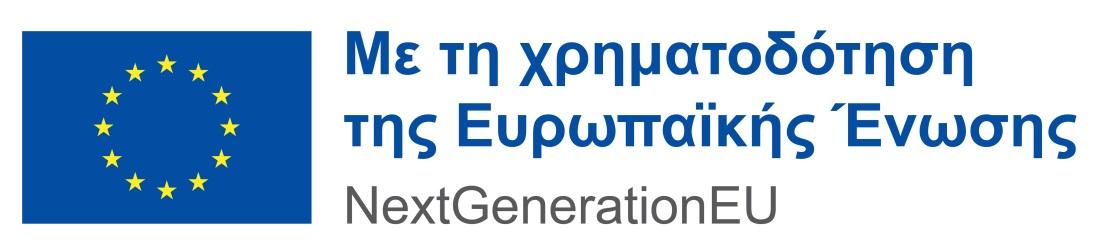 Το εν λόγω λογότυπο διατίθεται σε όλες τις απαιτούμενες για σκοπούς δημοσιότητας μορφές και χρωματισμούς στον  ακόλουθο σύνδεσμο της Ευρωπαϊκής Επιτροπής:https://ec.europa.eu/regional_policy/en/information/logos_downloadcenter/ (προσοχή στην επιλογή του λογότυπου με αναφορά NextGenerationEU), καθώς και στην κυπριακή ιστοσελίδα του Σχεδίου (www.cyprus-tomorrow.gov.cy, ενότητα: Πολυμέσα / Λογότυπα). Στην ιστοσελίδα του Σχεδίου διατίθεται παράλληλα το λογότυπο του ΣΑΑ Κύπρου (Κύπρος_το αύριο), το οποίο επίσης θα πρέπει να προβάλλεται από τους αποδέκτες χρηματοδότησης μέσω του ΣΑΑ (είτε μέσω δημοσίων συμβάσεων ή μέσω  Σχεδίων Χορηγιών).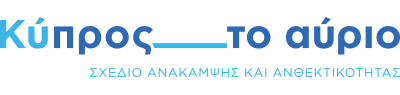 Μαζί με τα λογότυπα της ΕΕ, και του ΣΑΑ Κύπρου, δύναται να προβάλλονται επίσης:Ο θυρεός της Κυπριακής Δημοκρατίας ο οποίος διατίθεται στην ιστοσελίδα του Σχεδίου Ανάκαμψης και ΑνθεκτικότηταςΤο λογότυπο του Υπουργείου/Τμήματος/Φορέα που υλοποιεί τη δράση. Το λογότυπο του αποδέκτη, αν είναι άλλος από τον φορέα υλοποίησης (π.χ. τελικοί αποδέκτες Σχεδίων Χορηγιών).Σημειώνεται ότι, όταν εμφανίζεται σε συνδυασμό με άλλο λογότυπο, το έμβλημα της Ευρωπαϊκής Ένωσης (ως πιο πάνω) θα πρέπει να εμφανίζεται τουλάχιστον τόσο εμφανώς και ορατά όσο τα άλλα λογότυπα. Το έμβλημα πρέπει να παραμένει διακριτό και ξεχωριστό και δεν μπορεί να τροποποιηθεί προσθέτοντας άλλα οπτικά σήματα ή κείμενο. Εκτός από το συγκεκριμένο έμβλημα, καμία άλλη οπτική ταυτότητα ή λογότυπο δεν μπορεί να χρησιμοποιηθεί για να τονίσει την υποστήριξη της ΕΕ.Σε ότι αφορά την ορθή χρήση του εμβλήματος της ΕΕ, σχετικές κατευθυντήριες γραμμές προς τους αποδέκτες χρηματοδότησης της ΕΕ παρέχονται πρόσθετα μέσω εγχειριδίου της Ευρωπαϊκής Επιτροπής το οποίο είναι διαθέσιμο στον ακόλουθο σύνδεσμο: https://ec.europa.eu/info/sites/default/files/eu-emblem-rules_el.pdf.   Α1.  Ανάλυση εσόδων (εκτός χορηγίας)}}} }                 ανά έτος Α2.  Ανάλυση τροφείων/δικαιωμάτων}}} }                 ανά έτος Α3.  Ανάλυση εξόδων (λειτουργίας, εξοπλισμός/ έπιπλα, έξοδα ανέγερσης / επέκτασης / αγοράς κτιρίων)}}} }                 ανά έτος Α4.  Ανάλυση μισθών                            }}} }                 ανά έτος €Μετρητά στην τράπεζα και στο ταμείοXΒραχυπρόθεσμες τραπεζικές καταθέσειςXΤραπεζικά παρατραβήγματα (X)________Μετρητά και Τραπεζικά Παρατραβήγματα X=========Α/ΑΈτος χορήγησης της ενίσχυσηςΎψος επιχορήγησηςή ισοδύναμο επιχορήγησηςπρόγραμμαΑρμόδια Αρχή1.20222.20223.20221.20212.20213.20211.20202.20203.20201.20192.20193.2019Α/ΑΈτος χορήγησης της ενίσχυσηςΕίδος επιχορήγησηςκαι ισοδύναμο ποσό επιχορήγησηςπρόγραμμαΑρμόδια Αρχή1.20222.20223.20221.20212.20213.20211.20202.20203.20201.20192.20193.2019Συμφωνικό Συνεργασίας Συμπράξεων για το «Σχέδιο Κρατικών Χορηγιών των ΥΚΕ για τη δημιουργία νέων ή την επέκταση υφιστάμενων δομών κοινωνικής  φροντίδαςστα πλαίσια του ΣΑΑ 2021 – 2026» – Έτος 202…ΟΝΟΜΑΤΕΠΩΝΥΜΟ/ ΟΝΟΜΑ ΕΤΑΙΡΕΙΑΣΑΡΙΘΜΟΣ ΤΗΛΕΦΩΝΟΥΑΡΙΘΜΟΣ ΤΑΥΤΟΤΗΤΑΣ (Για Φυσικά Πρόσωπα) ΑΡΙΘΜΟΣ ΕΓΓΡΑΦΗΣ (για Εταιρείες)ΤΑΧΥΔΡΟΜΙΚΗ ΔΙΕΥΘΥΝΣΗ(Οδός και αριθμός ή Ταχυδρομική Θυρίδα)ΤΑΧΥΔΡΟΜΙΚΟΣ ΚΩΔΙΚΑΣ ΠΟΛΗ/ ΧΩΡΙΟΟΝΟΜΑ ΤΡΑΠΕΖΑΣ / ΣΥΝΕΡΓΑΤΙΚΟΥ ΙΔΡΥΜΑΤΟΣCYΤυπικές προϋποθέσεις συμμετοχής Τυπικές προϋποθέσεις συμμετοχής Α. Επιλεξιμότητα προτάσεων:Α. Επιλεξιμότητα προτάσεων:1.Η πρόταση έχει υποβληθεί εντός της τεθείσας από την πρόσκληση χρονικής προθεσμίας.2.Η πρόταση έχει υποβληθεί με 2 αντίτυπα μαζί με όλα τα συνοδευτικά έγγραφα συμπληρωμένα και υπογεγραμμένα όπως καθορίζεται στο άρθρο 12 του Σχεδίου Χορηγιών. 3.Ο αιτητής εμπίπτει στους δυνητικούς δικαιούχους όπως καθορίζονται από την πρόσκληση και το άρθρο 4 του Σχεδίου Χορηγιών.4.Το ζητούμενο ποσό χορηγίας αφορά κατασκευαστικές ή / και δαπάνες εξοπλισμού και όχι λειτουργικές δαπάνες όπως ορίζονται στο άρθρο 25 του Σχεδίου Χορηγιών.Β. Συμβατότητα προτάσεων:Β. Συμβατότητα προτάσεων:1.Συμβατότητα του προτεινόμενου έργου με το αντικείμενο, τους στόχους και τις κατηγορίες προγραμμάτων σύμφωνα με το άρθρο 1 και 5 του Σχεδίου. 2.Συμβατότητα της χρονικής περιόδου υλοποίησης του έργου με τους όρους που καθορίζονται στο άρθρο 5  του Σχεδίου και στην Πρόσκληση Υποβολής Προτάσεων.Γ. Κανονικότητα προτάσεων:Γ. Κανονικότητα προτάσεων:1.Τήρηση / δέσμευση τήρησης από τον αιτητή της εθνικής νομοθεσίας και των κοινοτικών Κανόνων2. Τήρηση/ δέσμευση τήρησης από τον αιτητή των όρων και προϋποθέσεων του Σχεδίου4.Τήρηση αρχής “Μη πρόκλησης Σημαντικής Βλάβης”, όπως και τις εθνικές και κοινοτικές πολιτικές για το περιβάλλον σύμφωνα με το Παράρτημα 14 του Σχεδίου.5.Τήρηση/ Δέσμευση τήρησης των Νόμων και Κανονισμών για την Ισότητα Ευκαιριών μεταξύ Ανδρών και Γυναικών και μη Διάκριση σύμφωνα με το Παράρτημα 15 του Σχεδίου. 6.Τήρηση / δέσμευση τήρησης υποχρεώσεων Προβολής και Δημοσιότητας όπως καθορίζεται στο Παράρτημα 16 του Σχεδίου Χορηγιών.Δ. Ποιότητα και πληρότητα προτάσεων:Δ. Ποιότητα και πληρότητα προτάσεων:1.Πλήρης και τεκμηριωμένη περιγραφή του προτεινομένου έργου σύμφωνα με την πρόσκληση (πλήρως συμπληρωμένη αίτηση).2.Σαφής καταγραφή του σκοπού του έργου, της κατάδειξης ανάγκης, των δραστηριοτήτων και του χρονοδιαγράμματος υλοποίησης. 3.Σαφής καταγραφή κοστολόγησης του έργου ανά φάση. 4.Πλήρης ανάλυση προϋπολογισμού του έργου όπως καθορίζεται στην αίτηση. 5.Σαφής και τεκμηριωμένη περιγραφή του τρόπου διοίκησης και επόπτευσης έργου.6.Σαφής περιγραφή τρόπου λειτουργίας του προγράμματος (π.χ. ωράριο, μέρες λειτουργίας, κ.α)7.Ύπαρξη απαιτούμενων δικαιολογητικών όπως αυτά περιγράφονται στο σχετικό Έντυπο Αίτησης ή/και Κατάλογο Δικαιολογητικών.Κριτήρια ΑξιολόγησηςΚριτήρια ΑξιολόγησηςΚριτήρια ΑξιολόγησηςΤεχνικά κριτήρια (60 μονάδες / απαιτούμενη ελάχιστη βαθμολογία 35 μονάδες)Τεχνικά κριτήρια (60 μονάδες / απαιτούμενη ελάχιστη βαθμολογία 35 μονάδες)Τεχνικά κριτήρια (60 μονάδες / απαιτούμενη ελάχιστη βαθμολογία 35 μονάδες)Κριτήριο1. Τόπος εγκατάστασης του έργου  Έργα που είναι σε δήμους / κοινότητες που έχουν υψηλή ανάγκη, βάσει χαρτογράφησης και μελέτης κατάδειξης ανάγκης, θα εξασφαλίζουν μέχρι και 20 μονάδες.Σημ.: Η χαρτογράφηση θα αναθεωρείται και θα επικαιροποιείται αναλόγως και το σχετικό Παράρτημα, το οποίο θα δημοσιοποιείται στην ιστοσελίδα των Υπηρεσιών Κοινωνικής Ευημερίας (www.mlsi.gov.cy/sws) Έργα που είναι σε δήμους / κοινότητες που έχουν υψηλή ανάγκη, βάσει χαρτογράφησης και μελέτης κατάδειξης ανάγκης, θα εξασφαλίζουν μέχρι και 20 μονάδες.Σημ.: Η χαρτογράφηση θα αναθεωρείται και θα επικαιροποιείται αναλόγως και το σχετικό Παράρτημα, το οποίο θα δημοσιοποιείται στην ιστοσελίδα των Υπηρεσιών Κοινωνικής Ευημερίας (www.mlsi.gov.cy/sws) 1Α. Υψηλή ανάγκη

Σύμφωνα με το άρθρο 18(γ) του  Σχεδίου Χορηγιών, προτεινόμενα έργα σε ορεινές, ακριτικές, υποβαθμισμένες αστικές περιοχές θα κρίνονται ως πιο κατάλληλα εφόσον επιβεβαιώνεται και από τη χαρτογράφηση ή και τυχόν παράλληλη σχετική πολιτική. 1Β. Μέτρια ανάγκη 1Γ. Λιγότερη ανάγκη2. Σκοπιμότητα και συνοχή της πρότασης   2Α. Σαφής περιγραφή του έργου και ευθυγράμμιση του σκοπού της πρότασης με τους στόχους του σχεδίου2Β. Σαφής περιγραφή του χρονοδιαγράμματος, της φάσης και του τρόπου υλοποίησης του έργου3. Ωριμότητα της πρότασης 3Α. Έργο ώριμο για υλοποίηση μέχρι 31/12/2024 (σε στοιχεία επιβεβαίωσης από το Σημείο 2)3Β Έργο ώριμο για υλοποίηση μέχρι 30/06/2026 (σε στοιχεία επιβεβαίωσης από το Σημείο 2)4. Σύμπραξη4Α. Σύμπραξη με καλή προοπτική για επίτευξη συνεργειών4Β. Σύμπραξη με περιορισμένες προοπτικές για επίτευξη συνεργειών5. Στοιχεία με προστιθέμενη αξία στις προτεινόμενες παρεχόμενες υπηρεσίες (π.χ. τεχνολογίες, δραστηριότητες, υποδομές)5Α. Ύπαρξη  στοιχείων με προστιθέμενη αξία στις προτεινόμενες παρεχόμενες υπηρεσίες (π.χ. τεχνολογίες, δραστηριότητες, υποδομές, κτλ.) 5Β. Δεν υπάρχουν στοιχεία με προστιθέμενη αξία στις προτεινόμενες παρεχόμενες υπηρεσίες6. Χωρητικότητα Προγράμματος που θα στεγασθεί στο υποστατικό που θα ανεγερθεί/αγορασθεί/ανακαινισθεί7. Δημιουργία νέων θέσεων εργασίας 8. Πληθυσμιακή ομάδα που εξυπηρετείται (ισχύει μόνο για την Κατηγορία Α)8.Α. Παιδιά ηλικίας 0+8.Β. Παιδιά ηλικίας 2+9. Ωράριο και περίοδος λειτουργίας (ισχύει μόνο για την Κατηγορία Α)9.Α. Διευρυμένο ωράριο λειτουργίας συνδυασμένο με τις ώρες που απαιτείται η φύλαξη παιδιών. 					                                       9.Β. Διευρυμένη περίοδος λειτουργίας (σχολικές αργίες / σαββατοκύριακα / καλοκαιρινούς μήνες)                                                              Οικονομικά κριτήρια (40 μονάδες / απαιτούμενη ελάχιστη βαθμολογία 25 μονάδες)Οικονομικά κριτήρια (40 μονάδες / απαιτούμενη ελάχιστη βαθμολογία 25 μονάδες)10. Βιωσιμότητα προγράμματος40Θα αξιολογούνται τα τεκμηριωμένα αποτελέσματα της μελέτης βιωσιμότητας του προγράμματος (ως και το σχετικό Παράρτημα του Σχεδίου) που θα υποβάλλεται μαζί με την Αίτηση.Θα αξιολογούνται τα τεκμηριωμένα αποτελέσματα της μελέτης βιωσιμότητας του προγράμματος (ως και το σχετικό Παράρτημα του Σχεδίου) που θα υποβάλλεται μαζί με την Αίτηση.Κατηγορία  Α.  Δημιουργία νέων ή αναβάθμιση/
επέκταση υφιστάμενων Πολυδύναμων Κέντρων για τα Παιδιά (ηλικίας 0-4 χρ. & 6-13χρ.) και Κέντρων Φροντίδας Παιδιών (ηλικίας 0-4χρ.).Ποσοτικοί στόχοι ΣΑΑ: Τουλάχιστον τριάντα ( (30) ΜΚΟ/ΑΤΑ να λάβουν το σύνολο της χρηματοδότησης (ένα Έργο ανά Δικαιούχο) και να ολοκληρώσουν το Έργο.  Πολυδύναμα Κέντρα για τα Παιδιά (ηλικίας 0-4 χρ. & 6-13χρ.)Επαρχία ΛευκωσίαςΔήμος ΛευκωσίαςΔήμος ΛατσιώνΔήμος ΙδαλίουΔήμος Λακατάμειας Δήμος ΣτροβόλουΔήμος Αγ.ΔομετίουΔήμος ΈγκωμηςΔήμος ΑγλαντζιάςΕπαρχία Λεμεσού Δήμος Αγ. ΑθανασίουΔήμος ΓερμασόγειαςΔήμος Μέσα ΓειτονίαςΔήμος Κ.ΠολεμιδιώνΕπαρχία Λάρνακας Δήμος ΛάρνακαςΔήμος ΛειβαδιώνΔήμος ΑθηαίνουΔήμος Πάνω ΛευκάρωνΕπαρχία ΠάφουΔήμος ΠάφουΔήμος Πόλεως ΧρυσοχούςΕπαρχία ΑμμοχώστουΔήμος ΠαραλιμνίουΔήμος ΔερύνειαςΔήμος Αγίας ΝάπαςΠερισσότερη ανάγκη για τις πάνω Δομές σε επίπεδο κοινοτήτων φαίνεται να υπάρχει στις πιο κάτω περιοχές:Σύμπλεγμα κοινοτήτων βορειοανατολικά της Πάφου.Ορεινές κοινότητες της επαρχίας Λεμεσού Ημιορεινές κοινότητες επαρχίας ΛάρνακαςΗμιορεινές περιοχές Λευκωσίας Περιοχές έξω από τις αστικές περιοχές.  Κέντρα Φροντίδας Παιδιών (ηλικίας 0 – 4χρ.) Επαρχία ΛευκωσίαςΔήμος ΛακατάμειαςΔήμος ΛατσιώνΔήμος ΤσερίουΔήμος Αγ. ΔομετίουΔήμος ΑγλαντζίαςΔήμος ΙδαλίουΔήμος ΤσερίουΕπαρχία Λεμεσού Δήμος ΓερμασόγειαςΔήμος Αγ. ΑθανασίουΔήμος ΎψωναΔήμος Κ. ΠολεμιδιώνΕπαρχία Λάρνακας Δήμος ΑραδίπουΔήμος ΛειβαδιώνΔήμος Πάνω ΛευκάρωνΔήμος ΑθηαίνουΕπαρχία ΠάφουΔήμος ΓεροσκήπουΕπαρχία ΑμμοχώστουΔήμος ΣωτήραςΔήμος ΠαραλιμνίουΔήμος Αγ. ΝάπαςΔήμος  ΔερύνειαςΠερισσότερη ανάγκη για τις εν λόγω Δομές σε επίπεδο κοινοτήτων φαίνεται να υπάρχει στις πιο κάτω περιοχές:Κοινότητες επαρχίας ΑμμοχώστουΚοινοτήτων Βορειοδυτικά της ΠάφουΚοινότητες έξω από την αστική περιοχή της επαρχίας Λευκωσίας.Ορεινές κοινότητες επαρχία Λευκωσίας Ορεινές και ημιορεινές περιοχές ΛεμεσούΤέλος σημειώνεται ότι σε Παγκύπρια βάση παρατηρείται ότι υπάρχει αυξημένη ζήτηση για φοίτηση παιδιών ηλικίας 0-4 ετών. Η προσφορά στις υφιστάμενες υπηρεσίες είναι μειωμένη. Επιπλέον παρατηρείται  μη διαθεσιμότητα δομών για τις ηλικίες 0-2 ετών. Κατηγορία  Β: «Δημιουργία νέων ή αναβάθμιση/επέκταση υφιστάμενων Κέντρων 24ώρης Φροντίδας ενήλικων ατόμων με ανάγκες μακροχρόνιας φροντίδας (μικρές δομές ενταγμένες στην κοινότητα για φιλοξενία μέχρι 10 ατόμων)».  Ποσοτικός Στόχος: τουλάχιστον 6 δομές να έχουν δημιουργηθεί ή αναβαθμιστεί/επεκταθεί με τη στήριξη του Σχεδίου. Επαρχία ΛευκωσίαςΔήμος ΛευκωσίαςΔήμος Αγ. ΔομετίουΔήμος ΈγκωμηςΕπαρχία ΛεμεσούΔήμος Μέσα ΓειτονίαςΔήμος Αγ. ΑθανασίουΔήμος Κ. ΠολεμιδιώνΕπαρχία Πάφου Δήμος ΓερμασόγειαςΔήμος ΠέγειαςΕπαρχία ΑμμοχώστουΔήμος ΔερύνειαςΔήμος ΠαραλιμνίουΔήμος Αγ. ΝάπαςΠερισσότερη ανάγκη σε επίπεδο κοινοτήτων για τις πιο πάνω Δομές φαίνεται να υπάρχει στις πιο κάτω περιοχές:Κοινότητες της ορεινής ΠάφουΚοινότητες  ορεινής ΛευκωσίαςΧωριά μεταξύ των συνόρων Λευκωσίας-Λάρνακας       Υπηρεσίες Κοινωνικής ΕυημερίαςΠρος: <επωνυμία Φορέα Υλοποίησης>Θέμα:	<τίτλος Σχεδίου Χορηγιών>Αρ. Πρόσκλησης ΣΧ:Όνομα Οικονομικού Φορέα:Αριθμός Εγγραφής Οικ. Φορέα στο Αρμόδιο Εθνικό Μητρώο:ΟΝΟΜΑ ΜΗΤΡΩΟΥ:ΧΩΡΑ: URL LINK:Όνομα:Επώνυμο:Ημερομηνία γέννησης:Αρ. ΦΠΑ ή Αρ. φορολογικού μητρώου ή Αρ. Ταυτότητας, ή Αρ. Διαβατηρίου:Χώρα Έκδοσης:Εθνικότητα5:Χώρα Διαμονής5:Όνομα:Επώνυμο:Ημερομηνία γέννησης:Αρ. ΦΠΑ ή Αρ. φορολογικού μητρώου ή Αρ. Ταυτότητας, ή Αρ. Διαβατηρίου:Χώρα Έκδοσης5:Εθνικότητα5:Χώρα Διαμονής5:Όνομα:Επώνυμο:Ημερομηνία γέννησης:Αρ. ΦΠΑ ή Αρ. φορολογικού μητρώου ή Αρ. Ταυτότητας, ή Αρ. Διαβατηρίου:Χώρα Έκδοσης5:Εθνικότητα5:Χώρα Διαμονής5:Υπογραφή Αιτητή / Μέλους Κοινοπραξίας ή Εκπροσώπου του..........................................................................Όνομα υπογράφοντος..........................................................................Αρ. Δελτίου Ταυτότητας/Διαβατηρίου υπογράφοντος..........................................................................Ιδιότητα υπογράφοντος..........................................................................Για την προμήθεια προϊόντων/υπηρεσιών σε δημόσιες επενδύσεις, να συμμορφώνονται με τα κριτήρια που καθορίζονται βάσει του Εθνικού Σχεδίου Δράσης για τις Πράσινες Δημόσιες Συμβάσεις (ΠΔΣ) (όπου εφαρμόζεται, είτε στο στάδιο κατασκευής είτε στο στάδιο λειτουργίας).Για την αγορά ηλεκτρικού και ηλεκτρονικού εξοπλισμού και τη διάθεση και επεξεργασία τους στο τέλος του κύκλου ζωής τους, να εφαρμόζονται οι απαιτήσεις των περί Αποβλήτων (Απόβλητα Ηλεκτρικού και Ηλεκτρονικού Εξοπλισμού) Κανονισμοί του 2015 μέχρι 2021 (Κ.Δ.Π.73 / 2015, Κ.Δ.Π. 337/2017 και Κ.Δ.Π 200/2021) και της οδηγίας 2012/19/ΕΕ του Ευρωπαϊκού Κοινοβουλίου και του Συμβουλίου, της 4ης Ιουλίου 2012, σχετικά με τα απόβλητα ηλεκτρικού και ηλεκτρονικού εξοπλισμού (ΑΗΗΕ)Για επενδύσεις που αφορούν την ανέγερση νέων κτιρίων, αυτά να είναι Κτίρια Σχεδόν Μηδενικής Κατανάλωσης Ενέργειας σύμφωνα με τη σχετική Ευρωπαϊκή νομοθεσία (Οδηγίες για την ενεργειακή απόδοση των κτιρίων και 2010/31/ΕΕ και (ΕΕ) 2018/844)Για επενδύσεις που αφορούν την ανακαίνιση υφιστάμενων κτιρίων, αυτά να είναι σύμφωνα με τη σχετική Ευρωπαϊκή νομοθεσία (Οδηγίες για την ενεργειακή απόδοση των κτιρίων και 2010/31/ΕΕ και (ΕΕ) 2018/844)Για νέα και ανακαινισμένα κτίρια, να διασφαλίζεται ότι δεν βρίσκονται σε περιοχές ευάλωτες σε πλημμύρες και ο σχεδιασμός των κτιρίων να διασφαλίζει χαμηλή επίδραση των κυμάτων καύσωνα στην εσωτερική θερμική άνεση.Ο ηλεκτρικός και ηλεκτρονικός εξοπλισμός, ο οποίος θα αγοραστεί, να συμμορφώνεται με τις απαιτήσεις για ενεργειακή σήμανση, σύμφωνα με τον Κανονισμό (ΕΕ) 2017/1369, σχετικά με το καθορισμό ενός πλαισίου για την ενεργειακή σήμανση και με την Οδηγία 2009/125/ΕΚ για θέσπιση πλαισίου για τον καθορισμό απαιτήσεων οικολογικού σχεδιασμού όσον αφορά τα συνδεόμενα με την ενέργεια προϊόντα.Για την αγορά οχημάτων, αυτά να συμμορφώνονται με τα καλύτερα διαθέσιμα πρότυπα περιβαλλοντικής απόδοσης και τις προδιαγραφές απόδοσης όσον αφορά τις εκπομπές καυσαερίων, π.χ. όριο εκπομπών διοξειδίου του άνθρακα (CO2) τα 50g/km στην περίπτωση ελαφρών οδικών οχημάτων.Για επενδύσεις που περιλαμβάνουν εγκατάσταση συσκευών ή εξοπλισμού που καταναλώνουν νερό, η καθορισμένη κατανάλωση νερού του εξοπλισμού να πιστοποιείται με δελτίο προϊόντος, με πιστοποίηση κτιρίου ή με κοινοτική σήμανση.Όλες οι ενέργειες των επενδύσεων να είναι σύμφωνες με την Ιεράρχηση των αποβλήτων που περιλαμβάνεται στην Οδηγία Πλαίσιο για τα Απόβλητα, σύμφωνα με την οποία η πρόληψη αποτελεί την προτιμώμενη επιλογή, ακολουθούμενη από την επαναχρησιμοποίηση, την ανακύκλωση και άλλες μορφές ανάκτησης, με τη διάθεση σε χώρους υγειονομικής ταφής να αποτελεί ύστατη λύση.Οι επενδύσεις να λαμβάνουν μέτρα για τον διαχωρισμό των ροών αποβλήτων στην πηγή, με προτεραιότητα την επαναχρησιμοποίηση και την ανακύκλωση. Κάθε επένδυση που δημιουργεί απόβλητα πρέπει να συμμορφώνεται με το νομοθετικό πλαίσιο για τα Απόβλητα (Κανονισμός (ΕΕ) 2018/848 και Οδηγίες (ΕΕ) 2018/849, 2018/850, 2018/851, 2018/852).Καμία επένδυση δεν μπορεί να βρίσκεται εντός σε οικολογικά ευαίσθητες περιοχές (συμπεριλαμβανομένου του δικτύου προστατευόμενων περιοχών Natura 2000, τόπων «Παγκόσμιας Κληρονομιάς» της UNESCO και βασικές περιοχές βιοποικιλότητας) και δεν πρέπει να επηρεάζουν περιοχές και τα είδη που προστατεύονται από τη σχετική εθνική νομοθεσία, συμπεριλαμβανομένων:Ζωικά και Φυτικά είδη κοινοτικού ενδιαφέροντος που απαιτούν αυστηρή προστασία, όπως αναφέρονται στο Παράρτημα ΙΙΙ των περί Προστασίας και Διαχείρισης της Φύσης και της Άγριας Ζωής Νόµων του. 2003 έως 2015 και τους περί Προστασίας και Διαχείρισης Άγριων Πτηνών και Θηραμάτων Νόμους του 2003 έως 2020Κρατικά δάση, όπως προβλέπονται στον Περί Δασών Νόμο του 2012 (Ν. 25(I)/2012)Περιοχές προστασίας, όπως προβλέπονται στους περί Πολεοδομίας και Χωροταξίας Νόμους του 1972 έως (Αρ. 2) του 1999Επίσης, όπου εφαρμόζεται, η επένδυση θα πρέπει επίσης να λαμβάνει υπόψη τις γεωργικές εκτάσεις υψηλής φυσικής αξίας (ΥΦΑ).Οι κατασκευαστικές εργασίες να συμμορφώνονται με τις οριζόντιες απαιτήσεις για τα Απόβλητα και να μην εκπέμπουν σημαντικές ποσότητες εκπομπών αερίων του θερμοκηπίου. Επίσης, κατά τη διάρκεια των εργασιών, να λαμβάνονται μέτρα για τη μείωση του θορύβου, της σκόνης και των εκπομπών ρύπων.Αντίγραφο εγγράφων προσφορών, στα οποία καθορίζονται τα κριτήρια για τις Πράσινες Δημόσιες Συμβάσεις (ΠΔΣ) βάσει του Εθνικού Σχεδίου Δράσης για τις ΠΔΣ (εάν εφαρμόζεται)Αντίγραφο τιμολογίων αγοράς ηλεκτρικού και ηλεκτρονικού εξοπλισμού ή/και εξοπλισμού της τεχνολογίας πληροφοριών και επικοινωνιών (ΤΠΕ), στο όνομα του φορέα υλοποίησης / δικαιούχου, όπου να δηλώνεται το μοντέλο του εξοπλισμού και σχετικό αντίγραφο ετικέτας της ενεργειακής σήμανσης του εξοπλισμούΑντίγραφο δελτίου παραλαβής των μεταφορέων / μονάδων επεξεργασίας Αποβλήτων από Εκσκαφές, Κατασκευές και Κατεδαφίσεις (Α.Ε.Κ.Κ) ή/και Αποβλήτων Ηλεκτρικού και ηλεκτρονικού εξοπλισμού (ΗΕΕ) ή/ και Ηλεκτρικών Στηλών και Συσσωρευτών (Μπαταρίες) ή/ και λοιπών επικίνδυνων και μη επικίνδυνων αποβλήτων, οι οποίοι είναι αδειοδοτημένοι διαχειριστέςΒεβαίωση αγοράς εξοπλισμού / συσκευής, υπογεγραμμένη από τον Προμηθευτή του εξοπλισμού/ συσκευής (εφαρμόζεται μόνον σε περίπτωση αντικατάστασης παλαιού εξοπλισμού / συσκευής)Βεβαίωση αγοράς κλιματιστικού, υπογεγραμμένη από τον Προμηθευτή του κλιματιστικού (εφαρμόζεται μόνον σε περίπτωση αντικατάστασης παλαιού  κλιματιστικού)Αντίγραφο τιμολογίων αγοράς ή/ και δελτίων προϊόντων ή/ και πιστοποίησης κτιρίου ή/ και κοινοτικής σήμανσης των συσκευών ή εξοπλισμού που καταναλώνουν νερό, στο όνομα του φορέα υλοποίησης / δικαιούχου, όπου να δηλώνεται η καθορισμένη κατανάλωση νερού του εξοπλισμούΑντίγραφο αποδεικτικού παραγγελίας μηχανοκίνητου οχήματος χαμηλών εκπομπών διοξειδίου του άνθρακαΑντίγραφο πιστοποιητικού ενεργειακής απόδοσης κτιρίουΧάρτες όπου να παρουσιάζεται η ακριβής τοποθεσία της επένδυσης σε σχέση με ευάλωτες σε πλημμύρες περιοχές, οικολογικά ευαίσθητες περιοχές και προστατευόμενες περιοχές (δίκτυο προστατευόμενων περιοχών Natura 2000, τόποι «Παγκόσμιας Κληρονομιάς» της UNESCO, βασικές περιοχές βιοποικιλότητας και Προστατευόμενες Περιοχές, όπως προβλέπονται στον Περί Πολεοδομίας και Χωροταξίας Νόμο (Ν. 90/1972), κρατικά δάση, και γεωργικές εκτάσεις υψηλής φυσικής αξίας (ΥΦΑ)